Eurasian water milfoil (Myriophyllum spicatum) Pre/Post Herbicide Treatment SurveysSaint Croix Flowage – West EndWBIC 2740300:  Douglas County, Wisconsin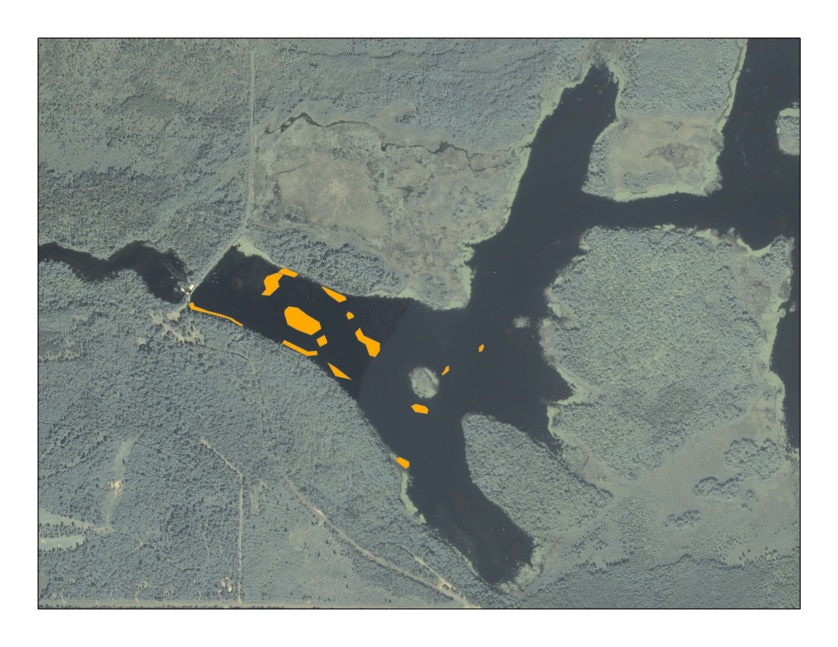 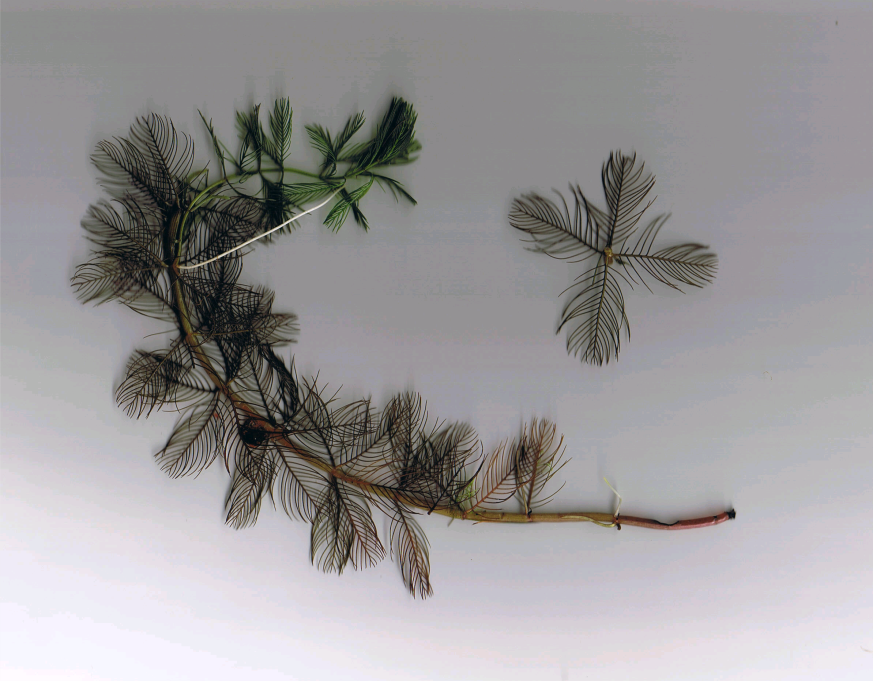   Spring 2013 EWM Treatment Areas				EWM (Berg 2007)Project Initiated by:Gordon - Saint Croix Flowage Association, Short Elliott Hendrickson Inc., and the Wisconsin Department of Natural Resources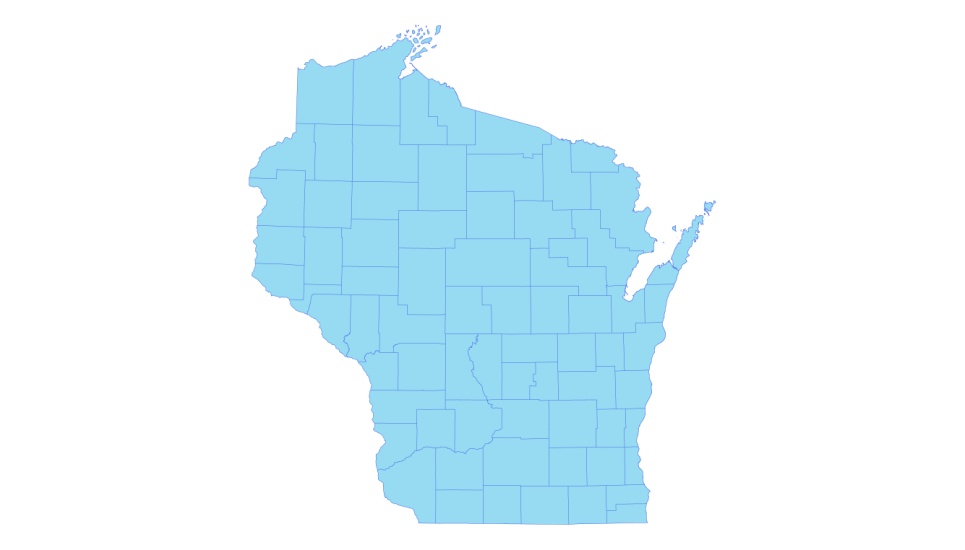 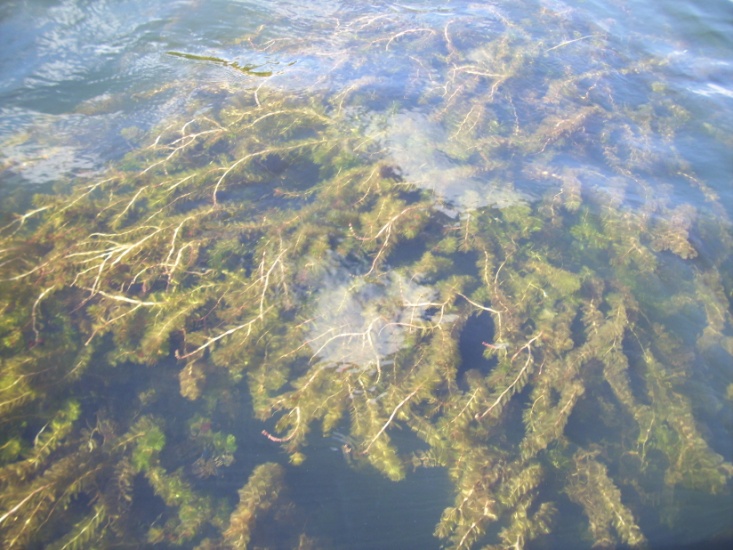      Canopied EWM on the St. Croix FlowageSurvey Conducted by and Report Prepared by:Endangered Resource Services, LLCMatthew S. Berg, Research BiologistJune 19-20 and July 31, 2013TABLE OF CONTENTSPageLIST OF FIGURES ………………..……..………………………………………………...	iiLIST OF TABLES…………………..……..………………………………………………..	iiiINTRODUCTION……….…..……..……………………………………………………….	1METHODS……………………………………………………………….…………………	2RESULTS AND DISCUSSION…………………………………………………………….	3	Finalization of Treatment Areas…………………………………………………….	3	EWM Pre/Post Herbicide Survey…………………………………………………...	4	LITERATURE CITED……….……………………….…………………………………….	12APPENDIXES……….…….………………………………………………….…………….	13     I:  Survey Sample Points and EWM Treatment Areas……..…………………………… 	13    II:  Vegetative Survey Data Sheet.………………………………………………………. 	16  III:  Pre/Post Habitat Variable Maps.………………….……………………………...…... 	18  IV:  Pre/Post Native Species Richness and Total Rake Fullness.………..……………...... 	21   V:  EWM and CLP Pre/Post Density and Distribution…………………..……………..... 	26  VI:  Pretreatment Native Species Density and Distribution…...………………………...... 	31 VII:  Posttreatment Native Species Density and Distribution…...……………………….... 	50LIST OF FIGURESPageFigure 1:  2013 Spring EWM Treatment Areas………….….……………….……….…..…	1Figure 2:  Rake Fullness Ratings……………………………….…….……………………..	2Figure 3:  2013 Survey Sample Points and Final Treatment Areas…………………………	3Figure 4:  Depths and Bottom Substrate………………..….………..………………………	4Figure 5:  Pre/Post Native Species Richness…………………………..……………………	5Figure 6:  Pre/Post Total Rake Fullness………………………………..…………………...		5Figure 7:  Pre/Post EWM Density and Distribution ……………………….……………….	6Figure 8:  Pre/Post Changes in EWM Rake Fullness……………………………………….	6Figure 9:  Pre/Post CLP Density and Distribution……………….………………………….	7Figure 10:  Pre/Post Fern Pondweed Density and Distribution …………………….………	7Figure 11:  Pre/Post Common Waterweed Density and Distribution..…. .…………………	8Figure 12:  Pre/Post Macrophyte Changes…………………………. .……………………..		9LIST OF TABLESPageTable 1:  EWM Treatment Summary – St. Croix Flowage – June 25, 2013……………….		3Table 2:  Pre/Post Survey Summary Statistics – St. Croix Flowage, Douglas County – June 19-20 and July 31, 2013……………………………………………………………….	4Table 3:  Frequencies and Mean Rake Sample of Aquatic MacrophytesPretreatment Survey – St. Croix Flowage, Douglas County - June 19-20, 2013..………….	10Table 4:  Frequencies and Mean Rake Sample of Aquatic MacrophytesPosttreatment Survey – St. Croix Flowage, Douglas County - July 31, 2013………..…….		11INTRODUCTION:The Saint Croix Flowage (WBIC 2740300) is a 1,913 acre stratified drainage lake in south-central Douglas County, Wisconsin in the Town of Gordon (T44N R13W S36 NE SE).  The flowage has a maximum depth of 28ft and an average depth of 7ft.  It is mesotrophic bordering on eutrophic in nature, and water clarity is fair with summer Secchi readings averaging from 7-12ft in the deep hole by the dam over the past 20 years (WDNR 2013).  In 2013, the littoral zone extended to approximately 13.5ft.  Bottom substrate is variable with muck bottoms in most bays and along the river channel, and rock/sand areas around the flowage’s numerous islands (Sather et al. 1967).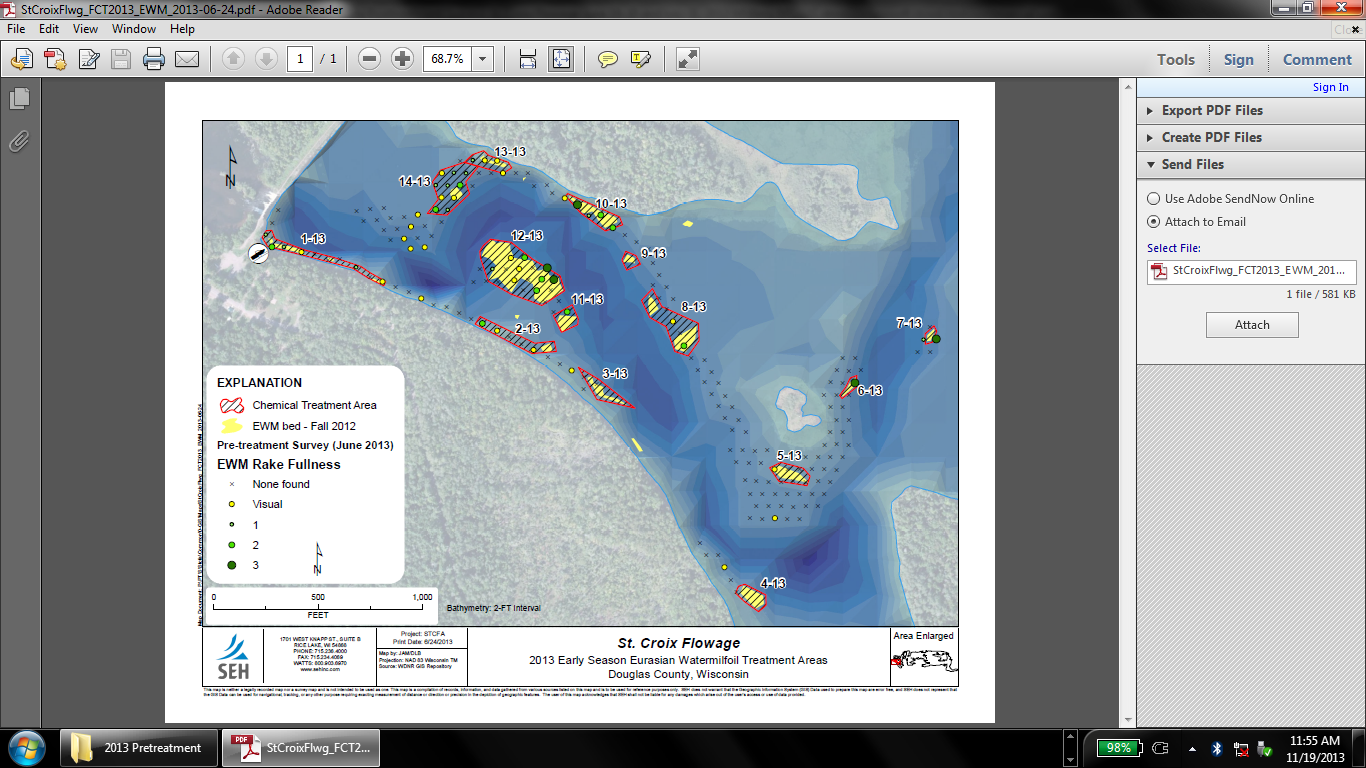  Figure 1:  2013 Spring EWM Treatment AreasEurasian water milfoil (Myriophyllum spicatum) (EWM) was discovered in the summer of 2007 at the boat launch at the Gordon Dam County Park, and the Gordon - Saint Croix Flowage Association (GSCFA) has been working to manage this exotic invasive species ever since.  Following the 2012 fall EWM bed mapping survey that found 23 beds totaling 2.3 acres scattered throughout the west end of the flowage, the GSCFA, under the direction of Short Elliott Hendrickson Inc. (SEH), decided to chemically treat 14 areas in 2013.  All combined, they totaled 6.34 acres or 0.3% of the flowage’s total surface area (Figure 1).On June 19-20th, we conducted a pretreatment survey to gather baseline data from the scheduled treatment areas and to allow SEH biologists to finalize treatment plans.  Following the June 25th herbicide application, we conducted a July 31st posttreatment survey to evaluate the effectiveness of the treatment.  This report is the summary analysis of these two field surveys.   METHODS:Pre/Post Herbicide Survey:SEH biologists generated 200 pre/post survey points in the west basin.  Of these, approximately 40 occurred within the treatment areas with the other 160 “exploratory” points occurring in areas that have supported EWM in the past.  These 40 points equated to approximately 10pts/acre which is the maximum recommended by WDNR protocol (Appendix I).During the survey, we located each point using a handheld mapping GPS unit (Garmin 76CSx) and used a rake to sample an approximately 2.5ft section of the bottom.  All plants on the rake were assigned a rake fullness value of 1-3 as an estimation of abundance, and a total rake fullness for all species was also recorded (Figure 2).  Visual sightings of EWM and Curly-leaf pondweed (Potamogeton crispus), another exotic invasive species, were noted if they occurred within 6ft of the point.  In addition to plant data, we recorded the lake depth using a hand held sonar (Vexilar LPS-1) and the bottom substrate (bottom type) when we could see it or reliably determine it with the rake.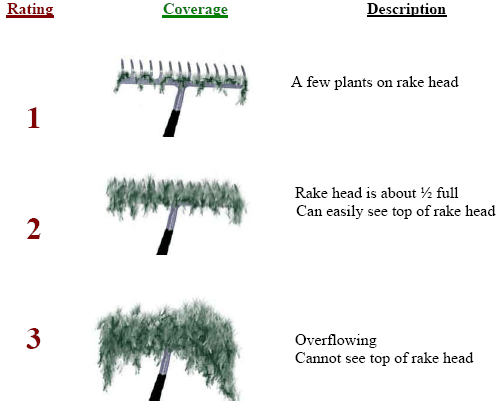 Figure 2:  Rake Fullness Ratings Data Analysis:We entered all data collected into the standard APM spreadsheet (Appendix II).  These data were then analyzed using the linked statistical summary sheet and the WDNR pre/post analysis worksheet (UWEX 2010).  Pre/post treatment differences were determined to be significant at p <.05, moderately significant at p <.01, and highly significant at p<.005.RESULTS AND DISCUSSION: Finalization of Treatment Areas:Initial expectations were to treat 11 areas totaling 6.36 acres with granular 2, 4-D (Navigate) at a concentration of 2.0 ppm (Table 1).  The pretreatment survey results dictated minor changes including paring down several beds, splitting others into pieces, and expanding or adding other areas.  The final treatment carried out by Northern Aquatics Services on June 25th ended up being a nearly identical 6.34 acres (Figure 3).  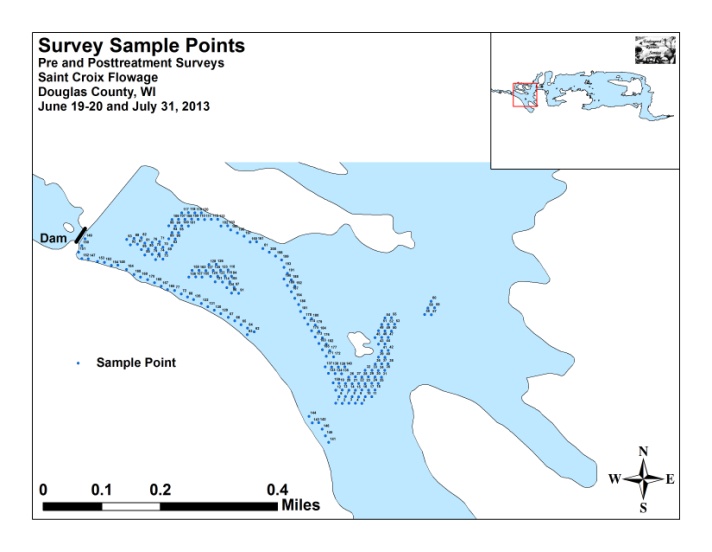 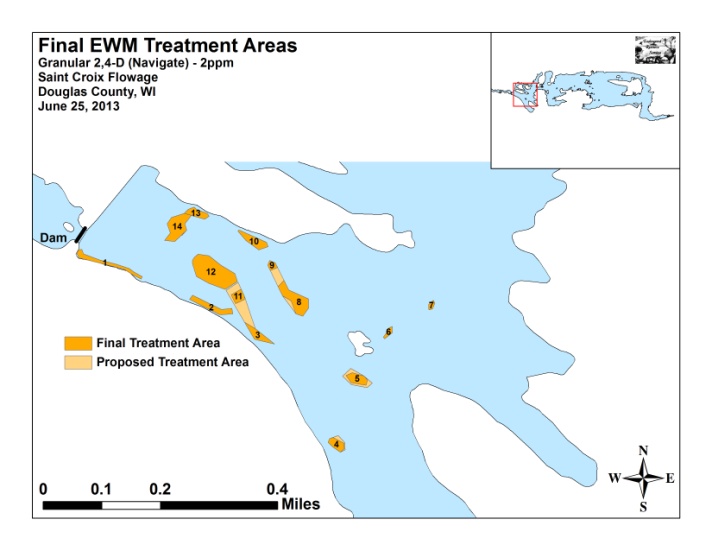 Figure 3:  2013 Survey Sample Points and Final Treatment AreasTable 1:  EWM Treatment Summary St. Croix Flowage – June 25, 2013EWM Pre/Post Herbicide Survey:The littoral zone extended to a maximum of 13.5ft during the pretreatment survey and 12.0ft posttreatment.  Mean and median depths for all plants were in the 6.5-6.6 range for both the pre and posttreatment surveys (Table 2).  Eurasian water milfoil was found throughout the littoral zone in 2-13.5ft of water with most plants growing over organic muck (Figure 4) (Appendix III). 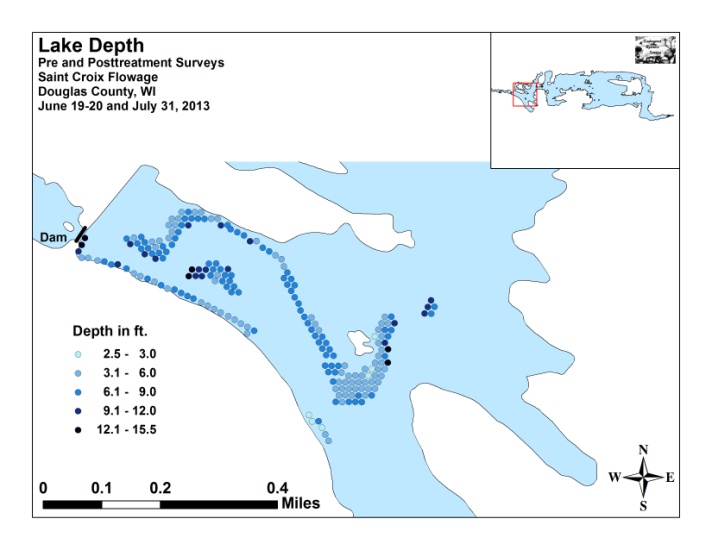 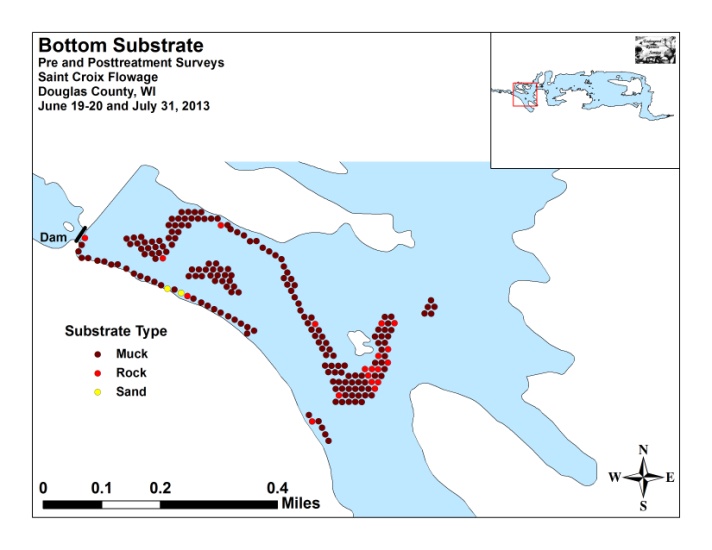 Figure 4:  Depths and Bottom SubstrateTable 2:  Pre/Post Survey Summary StatisticsSt. Croix Flowage, Douglas CountyJune 19-20 and July 31, 2013Initial and final diversity within the beds was high with an identical Simpson Diversity Index of 0.89.  The Floristic Quality Index, a measure of native species diversity, was also 27.1 for both surveys.  Mean native species richness at sites with native vegetation increased from 2.96/site pretreatment to 4.12/site posttreatment (Figure 5).  We noted a small decline in mean total rake fullness at sites with vegetation from 2.12 pretreatment to 2.07 posttreatment, but this change was not significant (Figure 6) (Appendix IV).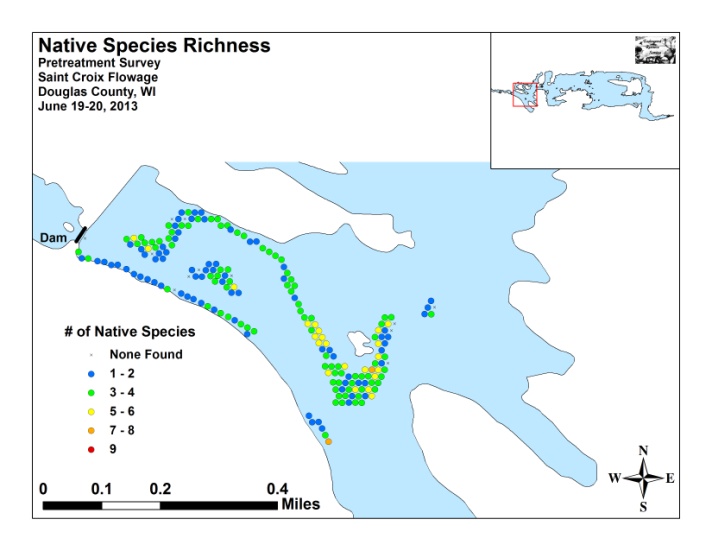 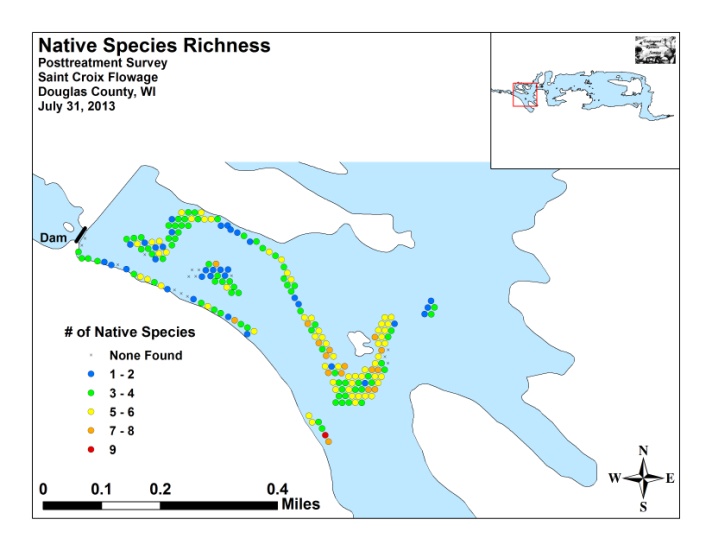 Figure 5:  Pre/Post Native Species Richness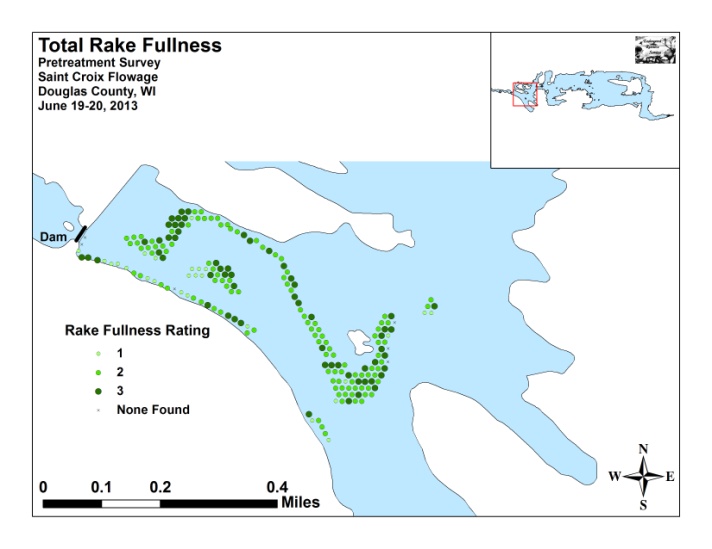 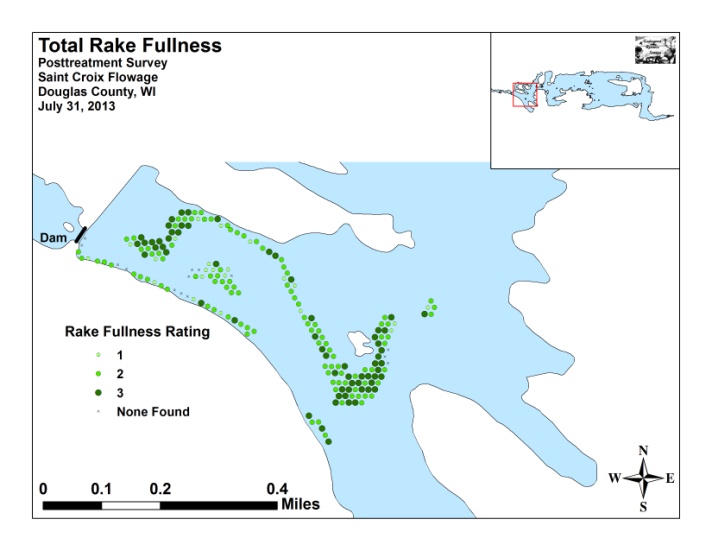 Figure 6:  Pre/Post Total Rake FullnessWe found EWM at 28 points during the pretreatment survey (Table 3).  Of these, five rated a 3, 11 were a two, and the other 12 had a rake fullness rating of 1 for a mean rake fullness of 1.75.  We also recorded EWM as a visual at 25 points.  During the posttreatment survey, we found EWM at 16 sites where four rated a 3, four were a 2, and eight were a 1 for an identical mean rake fullness of 1.75 (Table 4).  We also noted EWM as a visual at 20 points (Figure 7) (Appendix V).  Although all metrics declined posttreatment, none of these changes were significant (Figure 8).  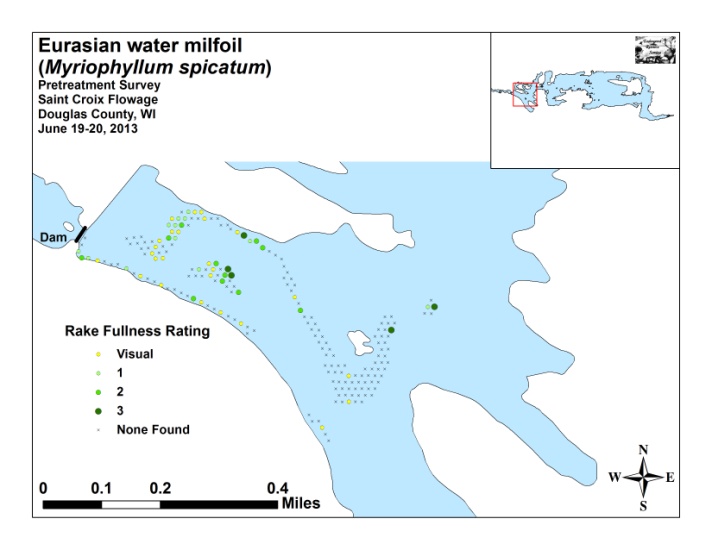 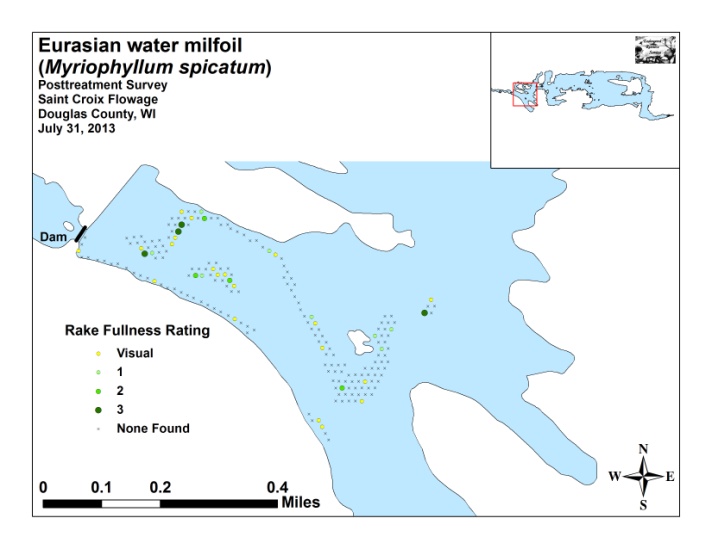 Figure 7:  Pre/Post EWM Density and Distribution     Significant differences = * p <. 05, ** p <. 01, *** p <. 005Figure 8:  Pre/Post Changes in EWM Rake FullnessCurly-leaf pondweed was the second most common species in the pretreatment study area being present at 98 points (Table 3).   Of these, 21 had a rake fullness rating of 3, 24 rated a 2, and 53 were a 1 for a mean rake fullness of 1.67.  We also noted CLP as a visual at 11 additional points (Figure 9) (Appendix V).  During the posttreatment survey, we didn’t find CLP at any points.  This highly significant decline was likely a result of this species’ normal late June senescence rather than the herbicide treatment.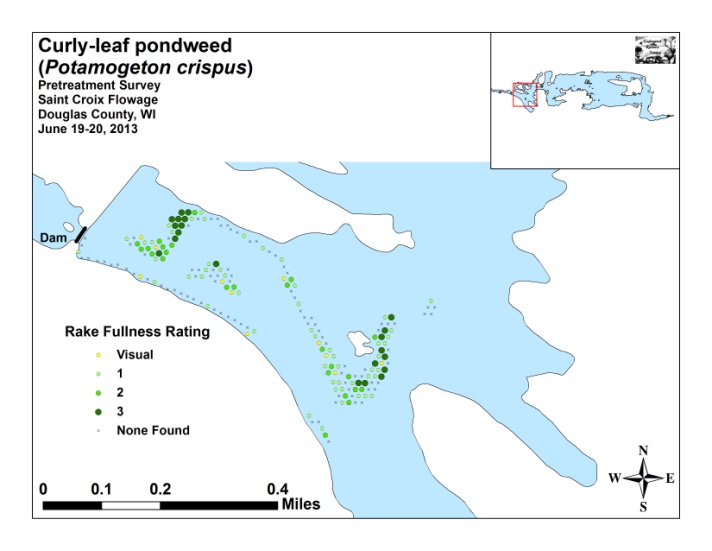 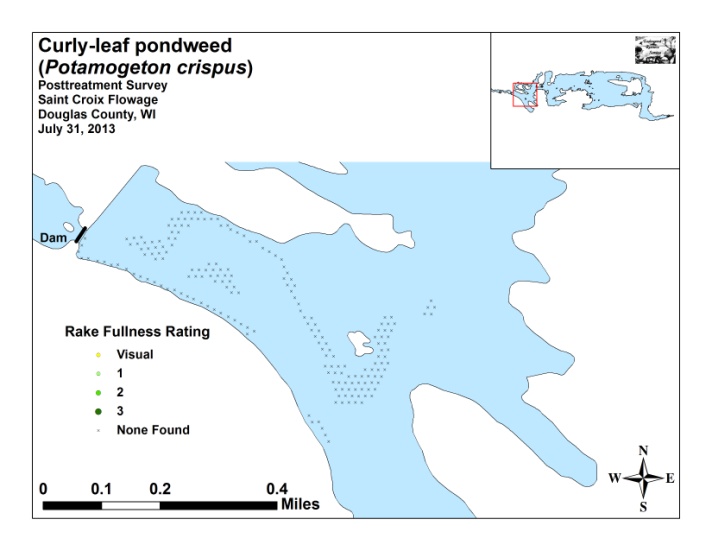 Figure 9:  Pre/Post CLP Density and DistributionFern pondweed (Potamogeton robbinsii) and Common waterweed (Elodea canadensis) were the two most common native species in both the pre and posttreatment surveys (Tables 3 and 4) (Figures 10 and 11).  They were present at 64.43% and 50.00% of survey points with vegetation during the pretreatment survey and 78.07% and 64.71% during the posttreatment survey.    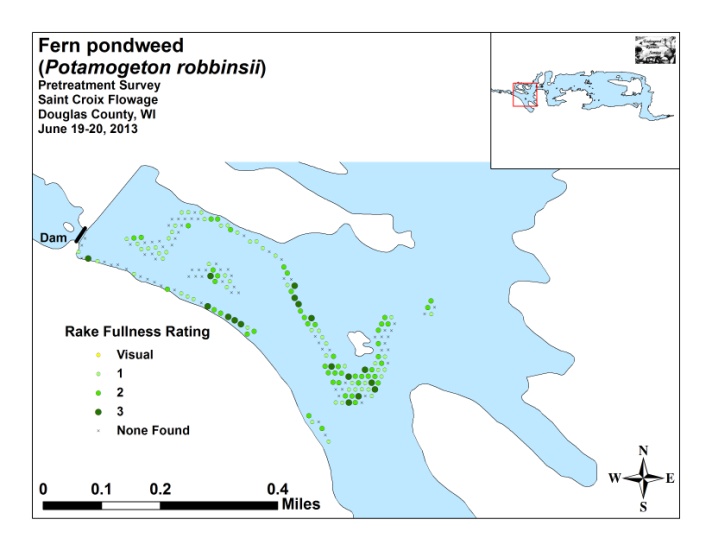 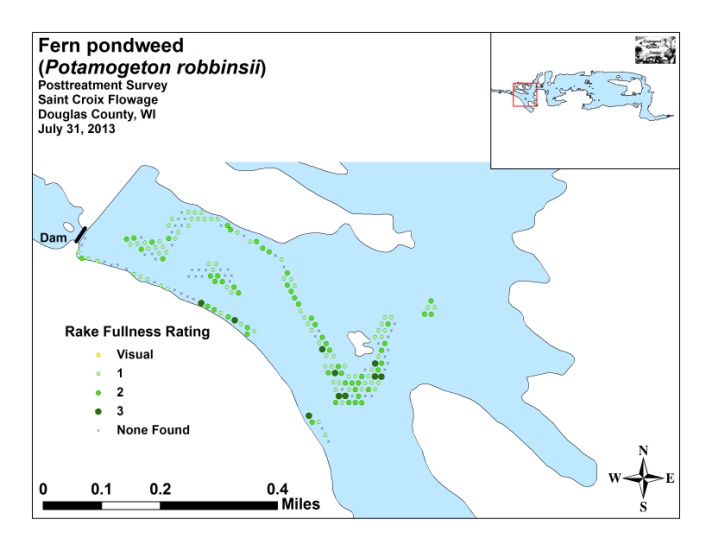 Figure 10:  Pre/Post Fern Pondweed Density and Distribution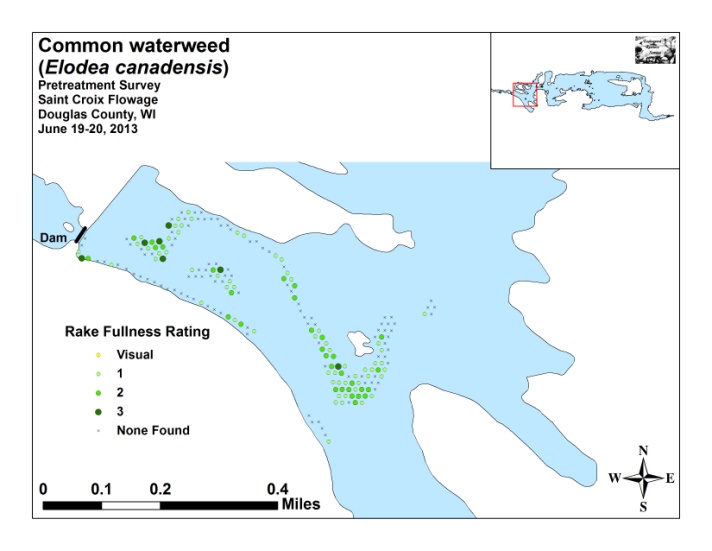 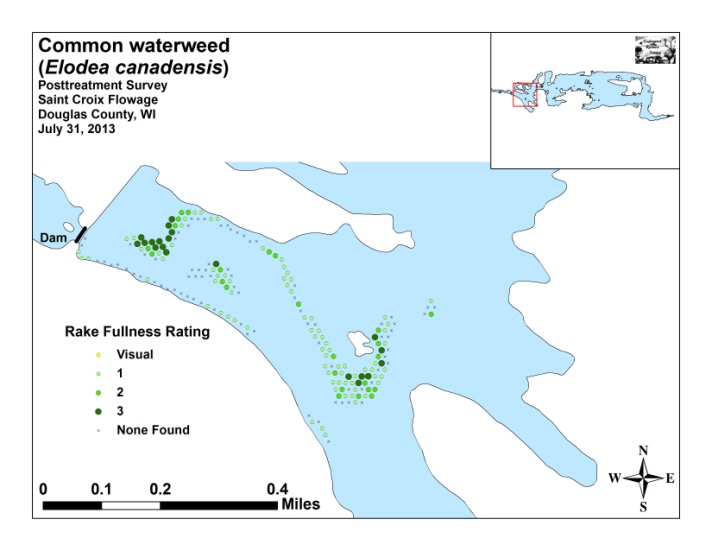 Figure 11:  Pre/Post Common Waterweed Density and DistributionOther than Curly-leaf pondweed, no species showed a significant decline posttreatment (Figure 12).  However, Coontail (Ceratophyllum demersum) and Wild celery (Vallisneria americana) showed highly significant increases; Clasping-leaf pondweed (Potamogeton richardsonii) a moderately significant increase; and Fern pondweed, Common water weed, Watershield (Brasenia schreberi), and Water marigold (Bidens beckii) all showed significant increases.  These increases are likely the result of normal growing season expansion (Maps for all species from the pre and posttreatment surveys are available in Appendixes VI and VII).  Significant differences = * p <. 05, ** p <. 01, *** p <. 005Figure 12:  Pre/Post Macrophyte ChangesTable 3:  Frequencies and Mean Rake Sample of Aquatic MacrophytesPretreatment Survey St. Croix Flowage, Douglas CountyJune 19-20, 2013Table 4:  Frequencies and Mean Rake Sample of Aquatic MacrophytesPosttreatment Survey St. Croix Flowage, Douglas CountyJuly 31, 2013LITERATURE CITEDSather, L, C. Busch, C., R. Housel, and J. Roth. [online]. 1967.  St. Croix Flowage Map.  Available from http://dnr.wi.gov/lakes/maps/DNR/2740300a.pdf  (2013, November).UWEX Lakes Program. [online]. 2010. Aquatic Plant Management in .  Available from http://www.uwsp.edu/cnr/uwexlakes/ecology/APMguide.asp  (2013, November).WDNR. [online]. 2013. St. Croix Flowage - Citizen Lake Water Quality Monitoring Database.  Available from http://dnr.wi.gov/lakes/lakepages/LakeDetail.aspx?wbic=2740300&page=waterquality  (2013, November).Appendix I:  Survey Sample Points and EWM Treatment Areas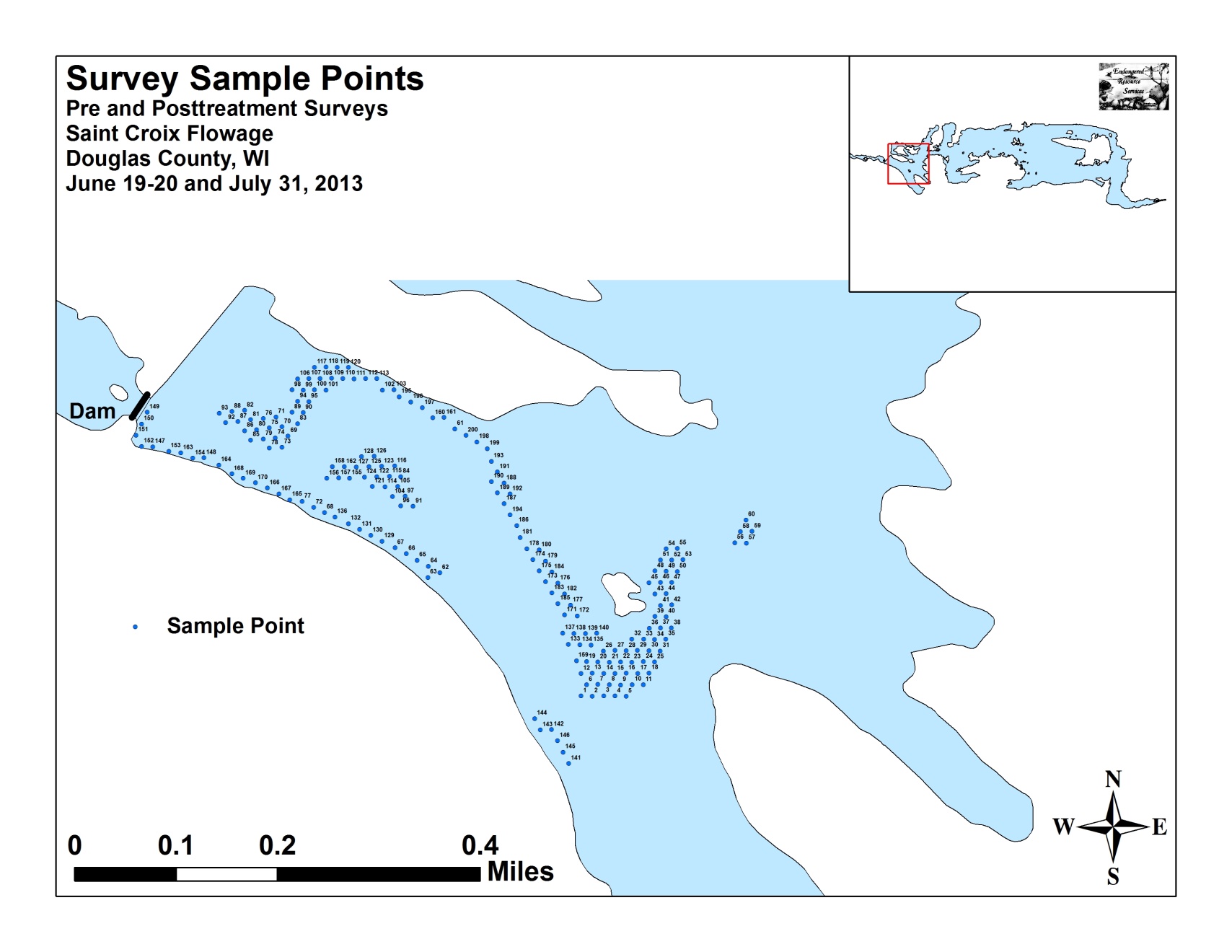 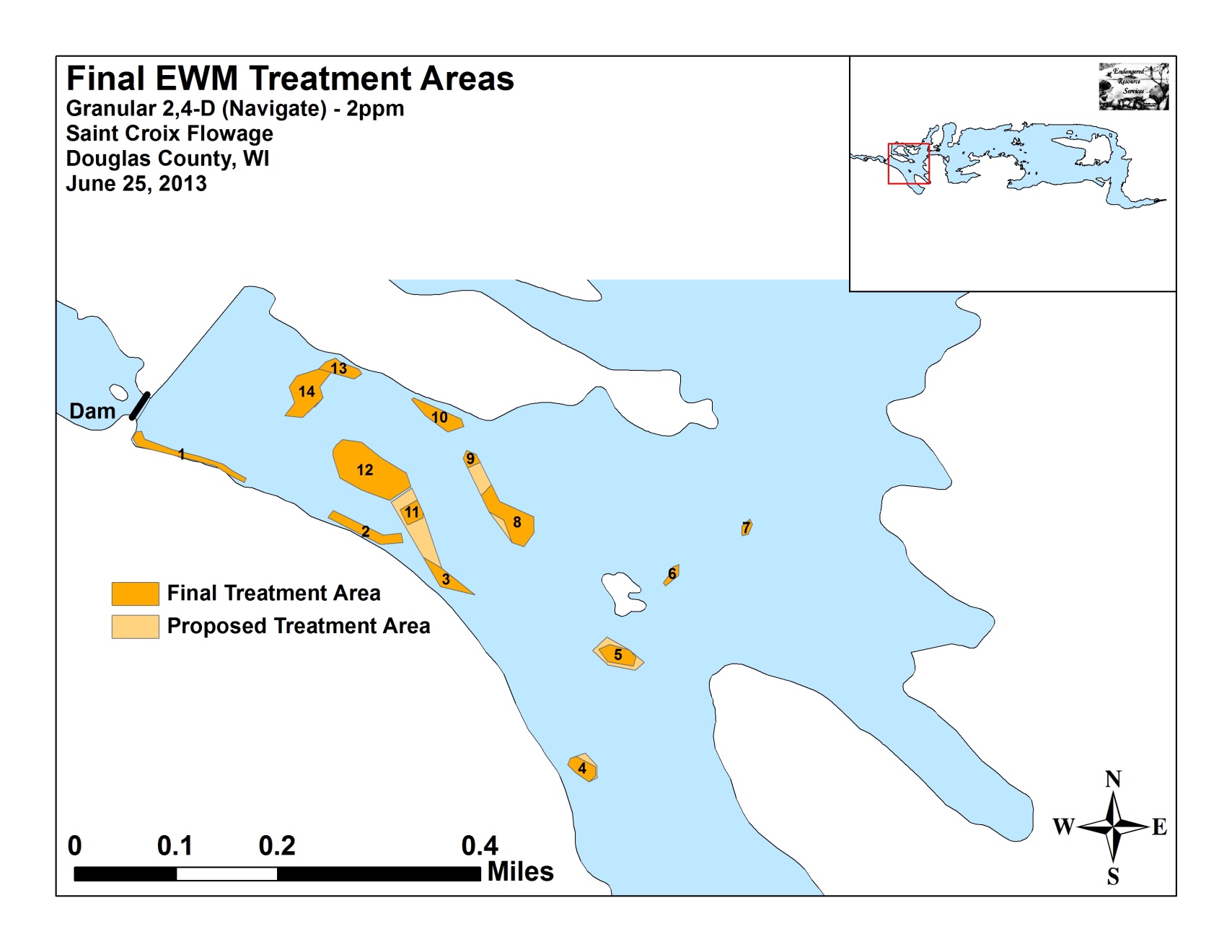 Appendix II:  Vegetative Survey Data SheetAppendix III:  Pre/Post Habitat Variable Maps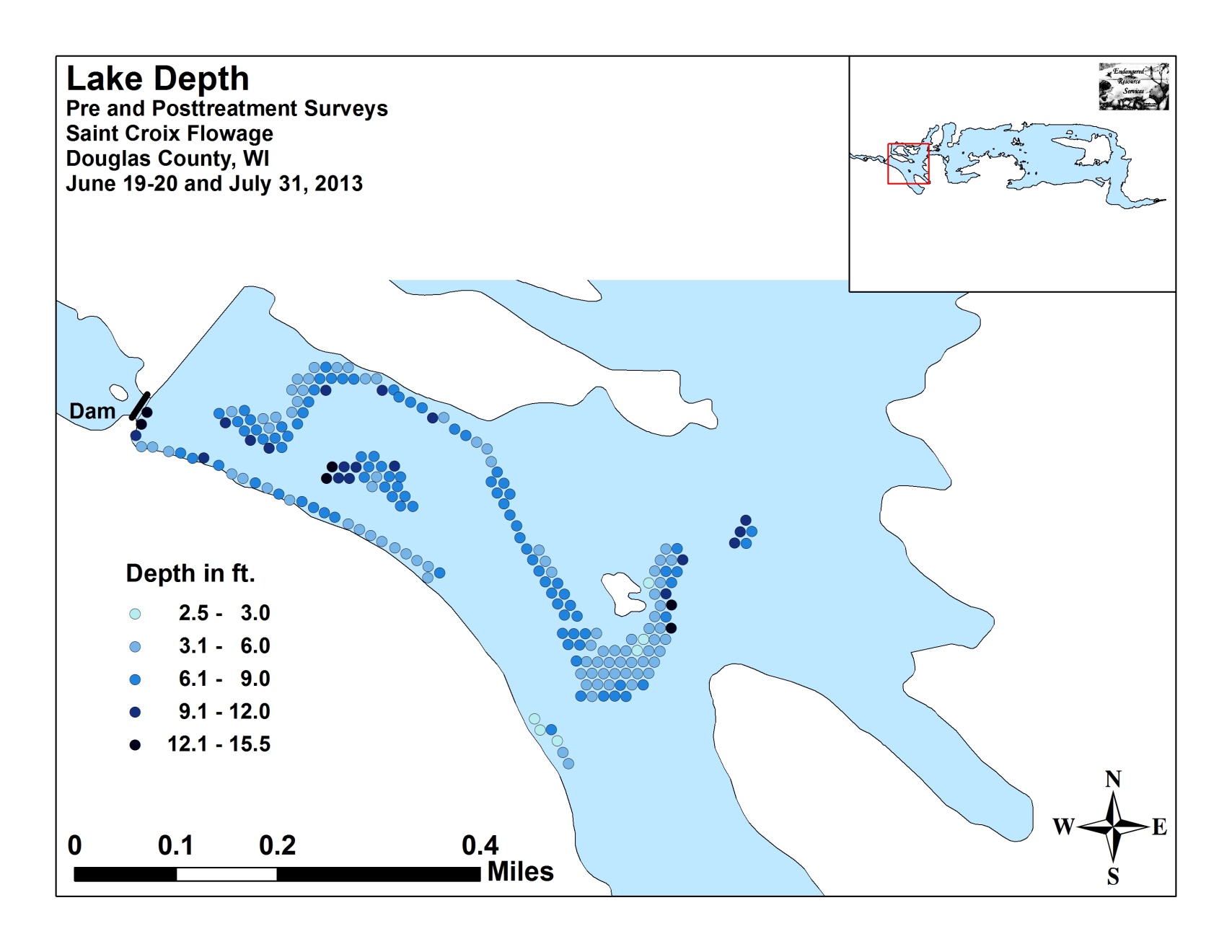 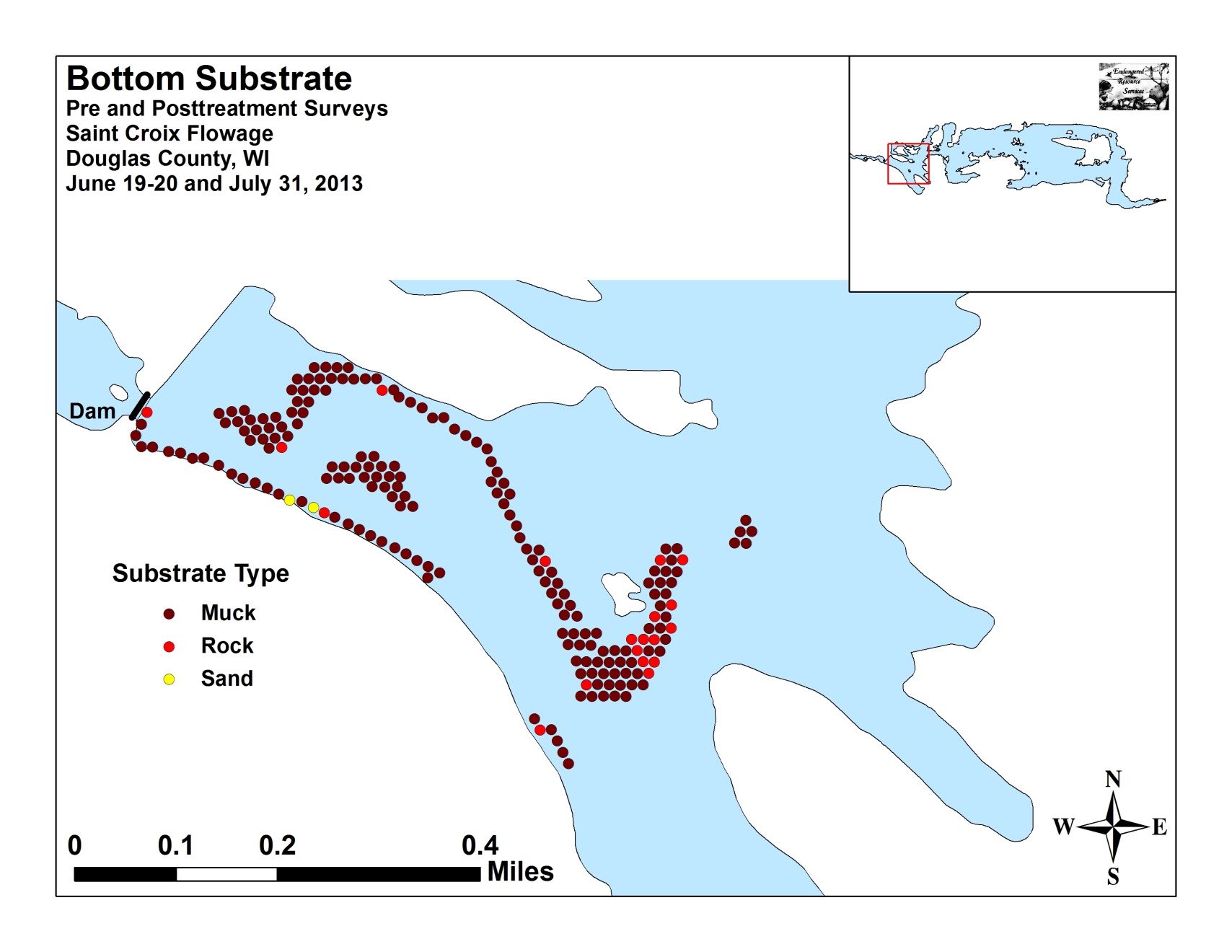 Appendix IV:  Pre/Post Native Species Richness and Total Rake Fullness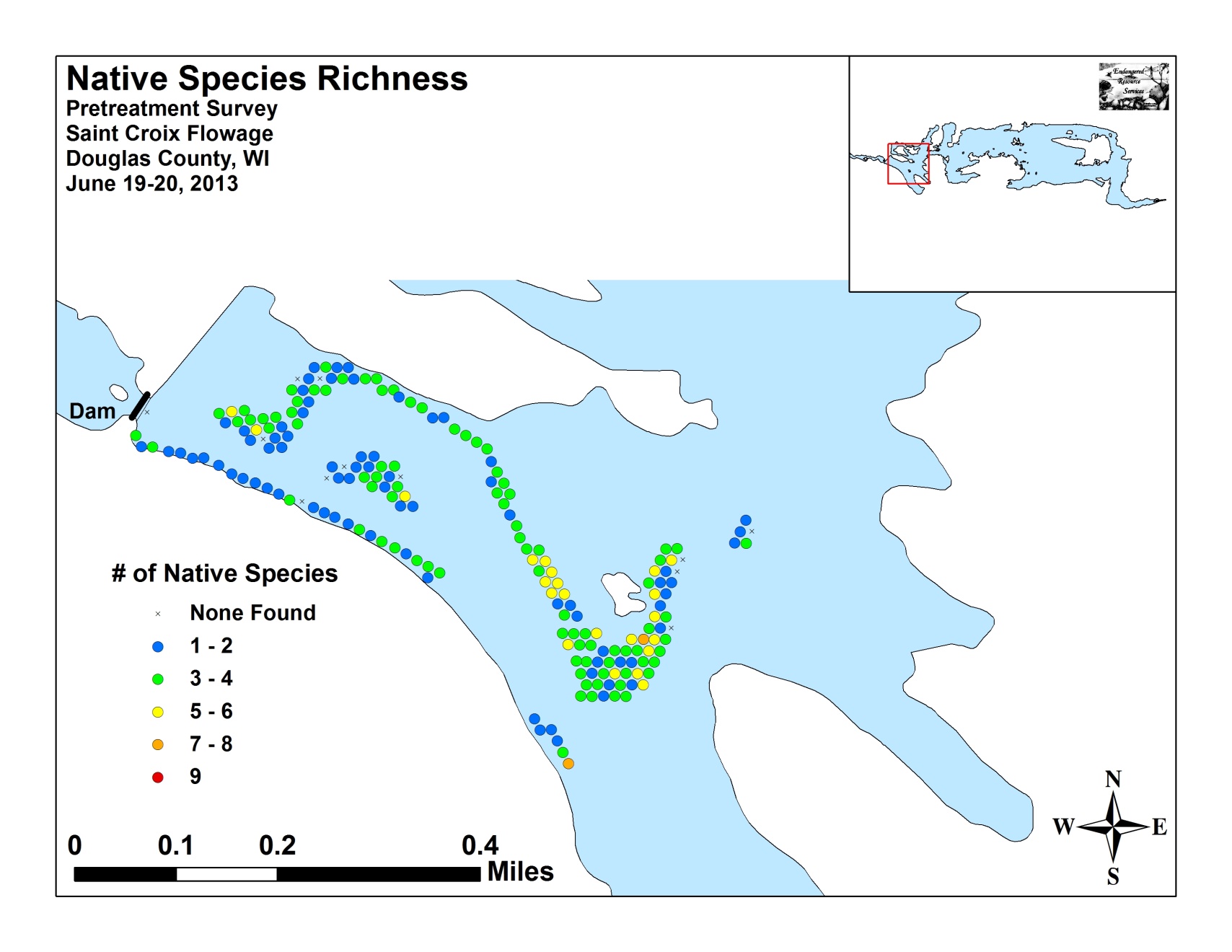 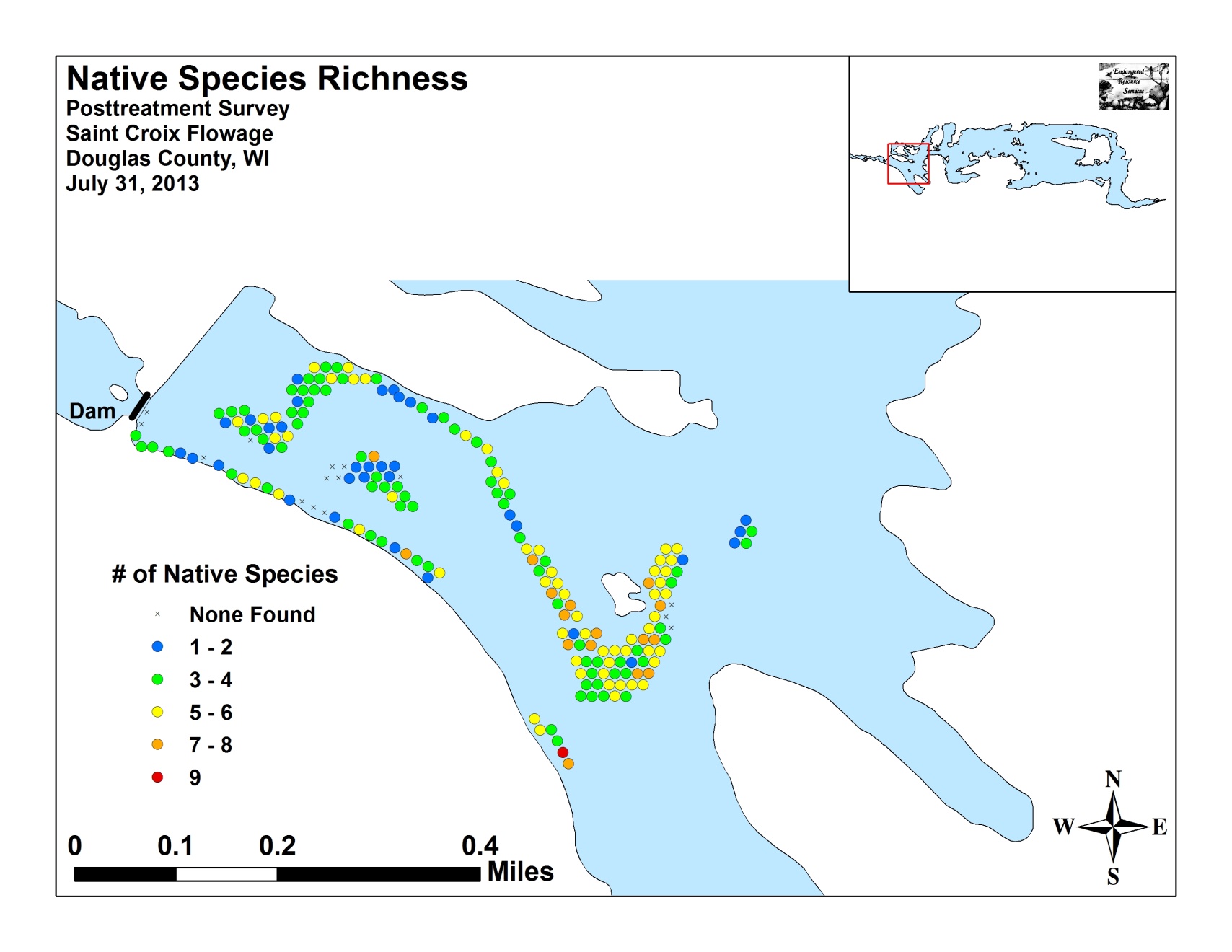 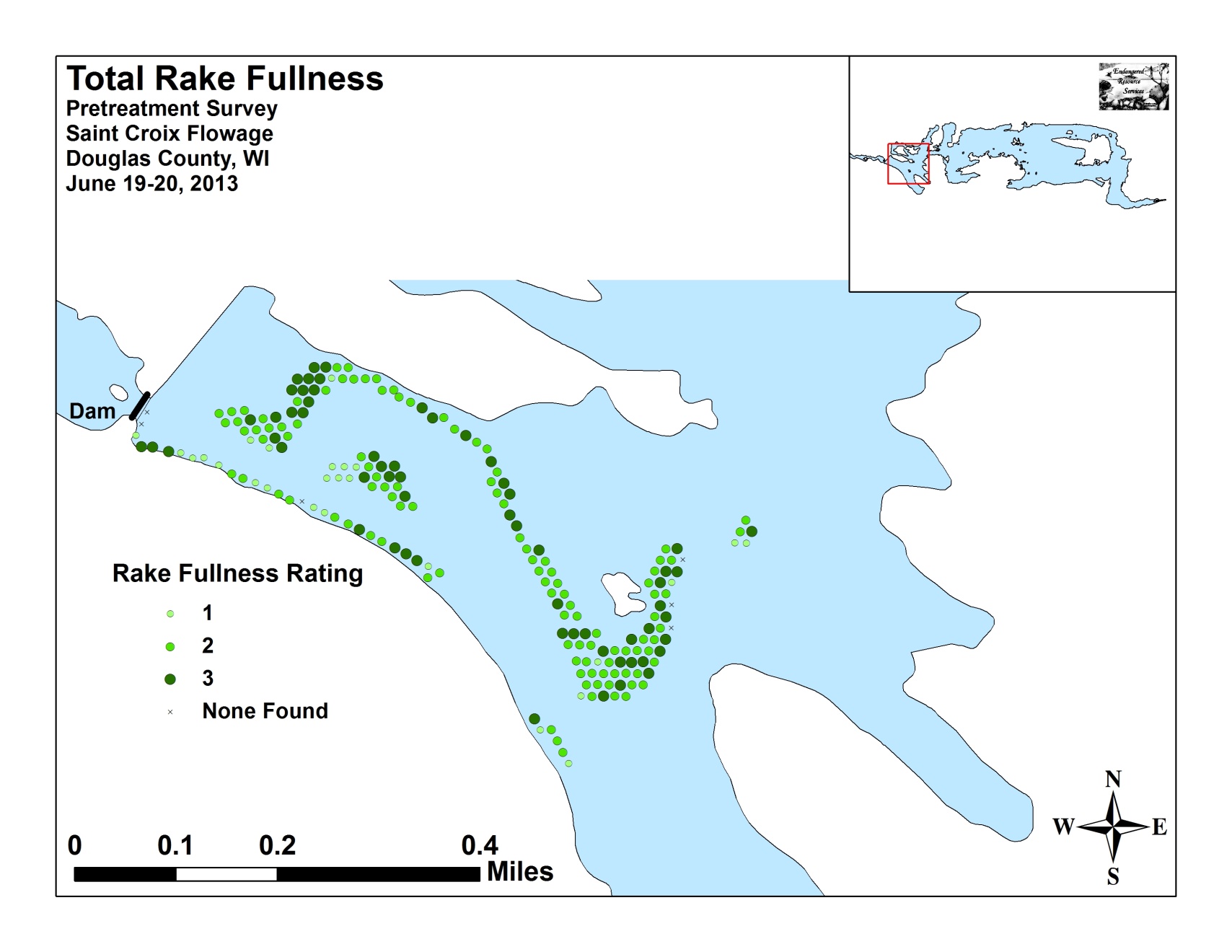 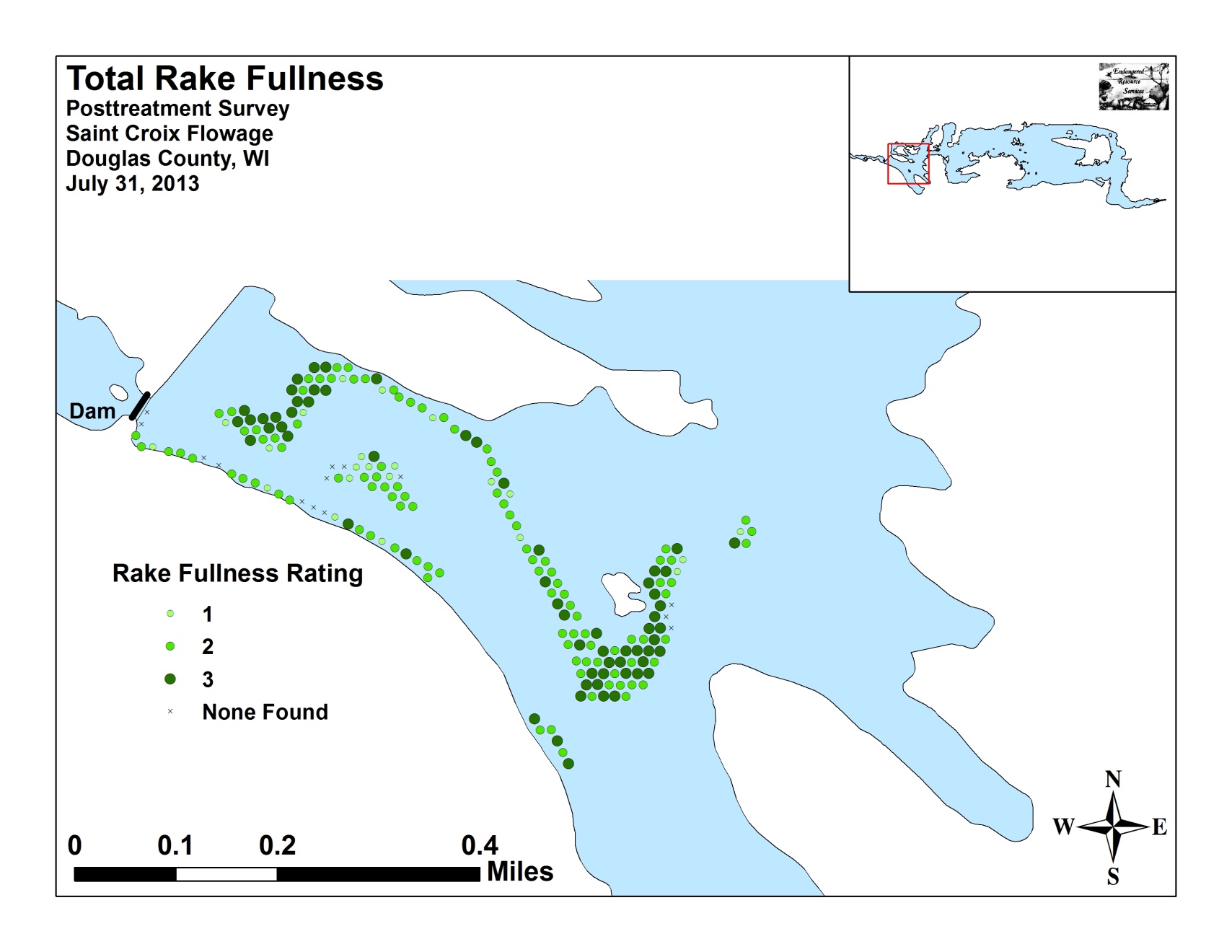 Appendix V:  EWM and CLP Pre/Post Density and Distribution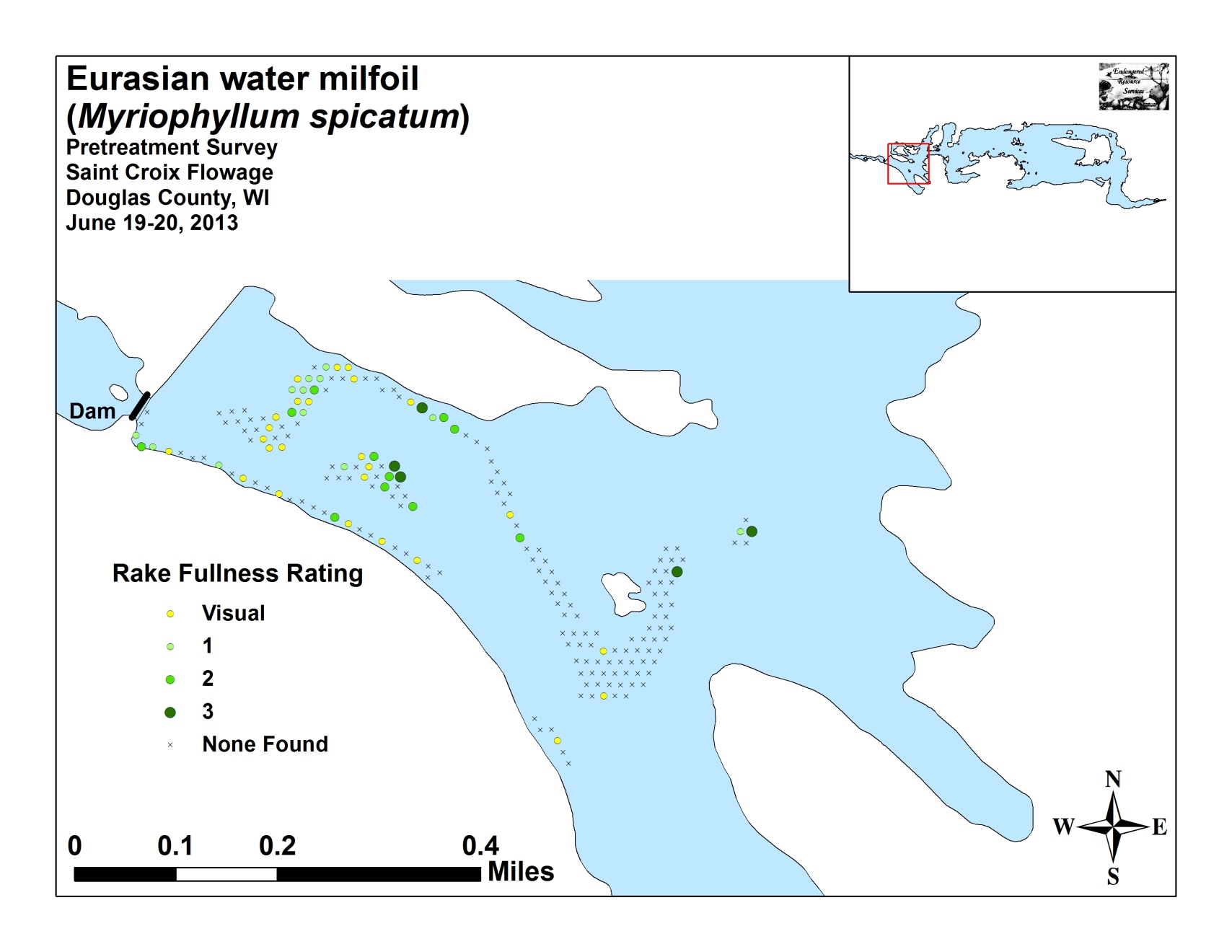 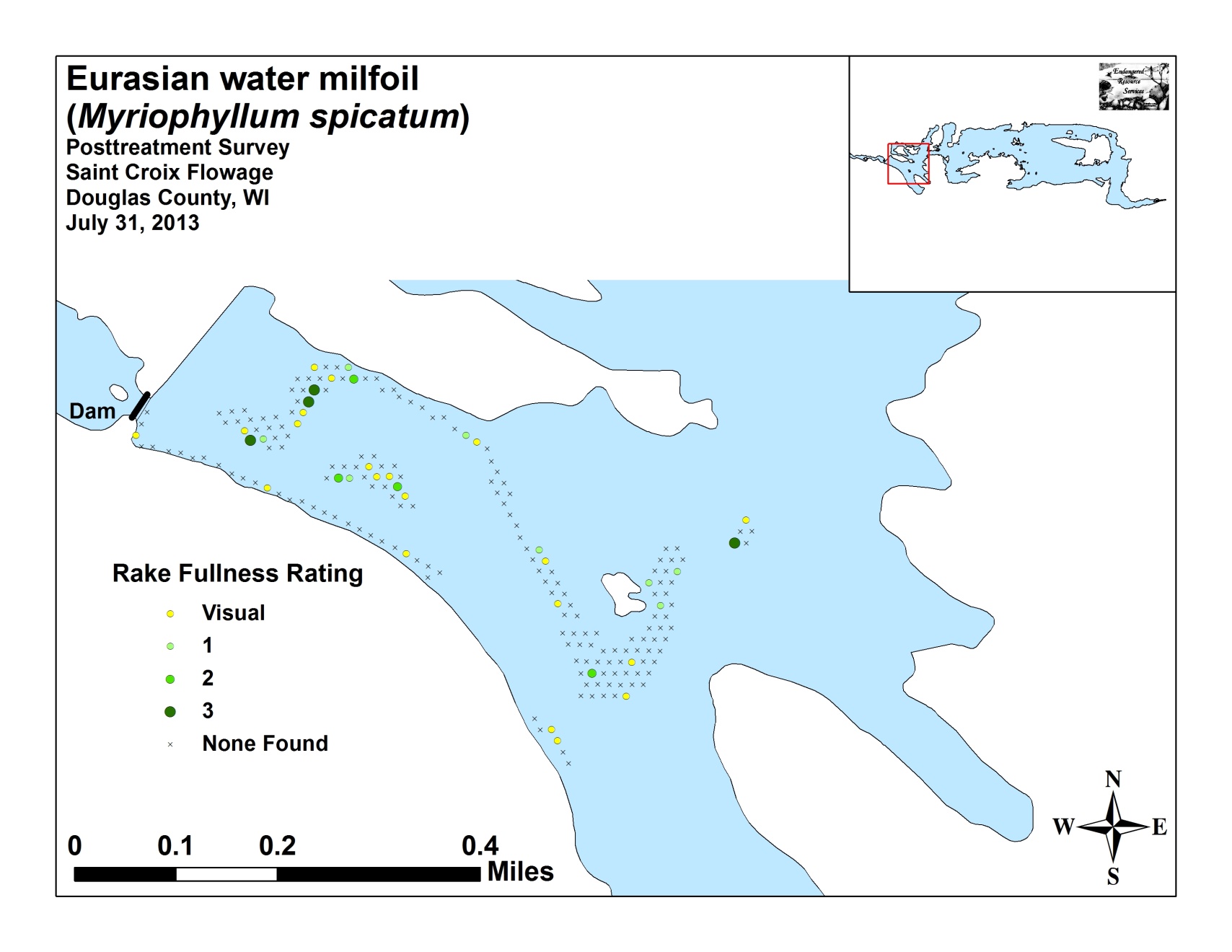 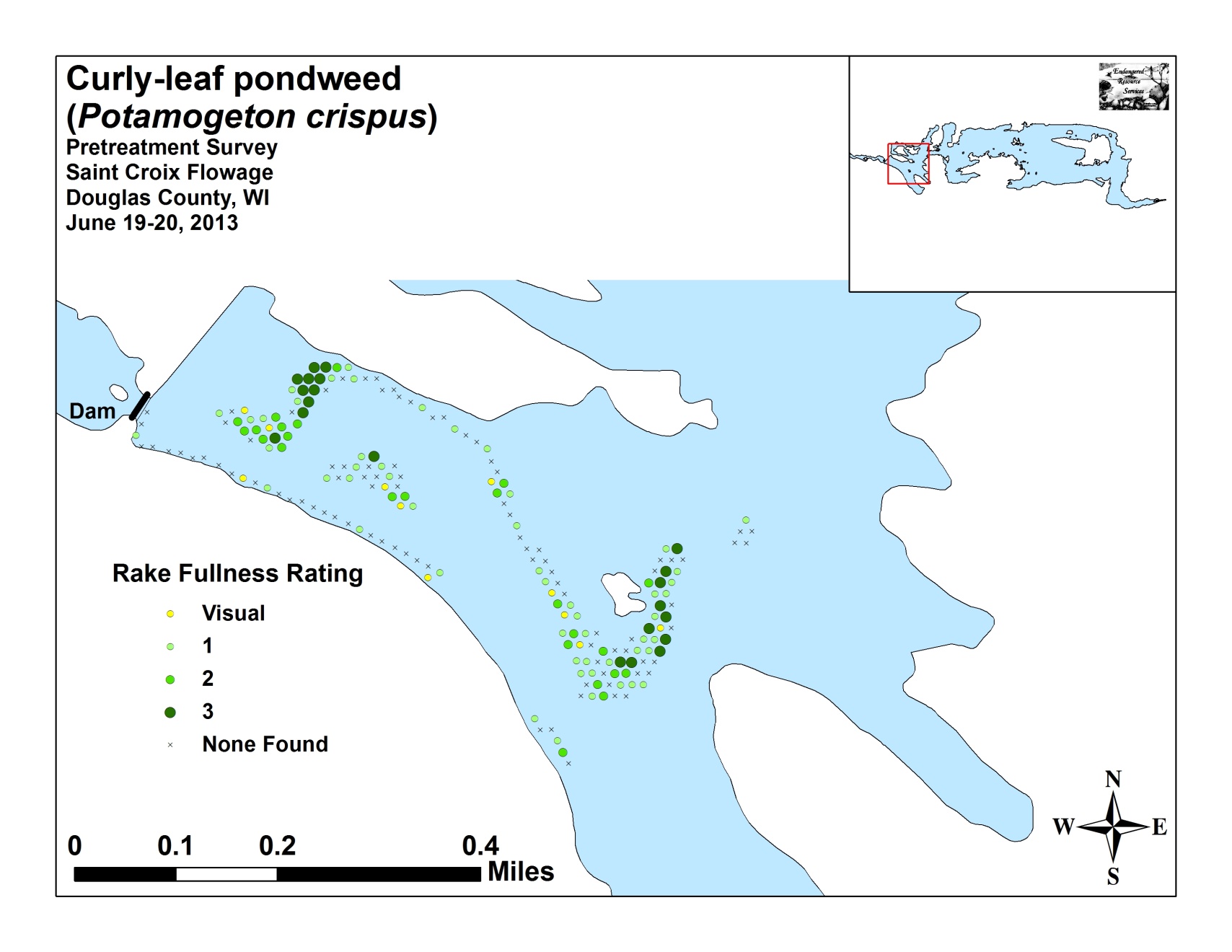 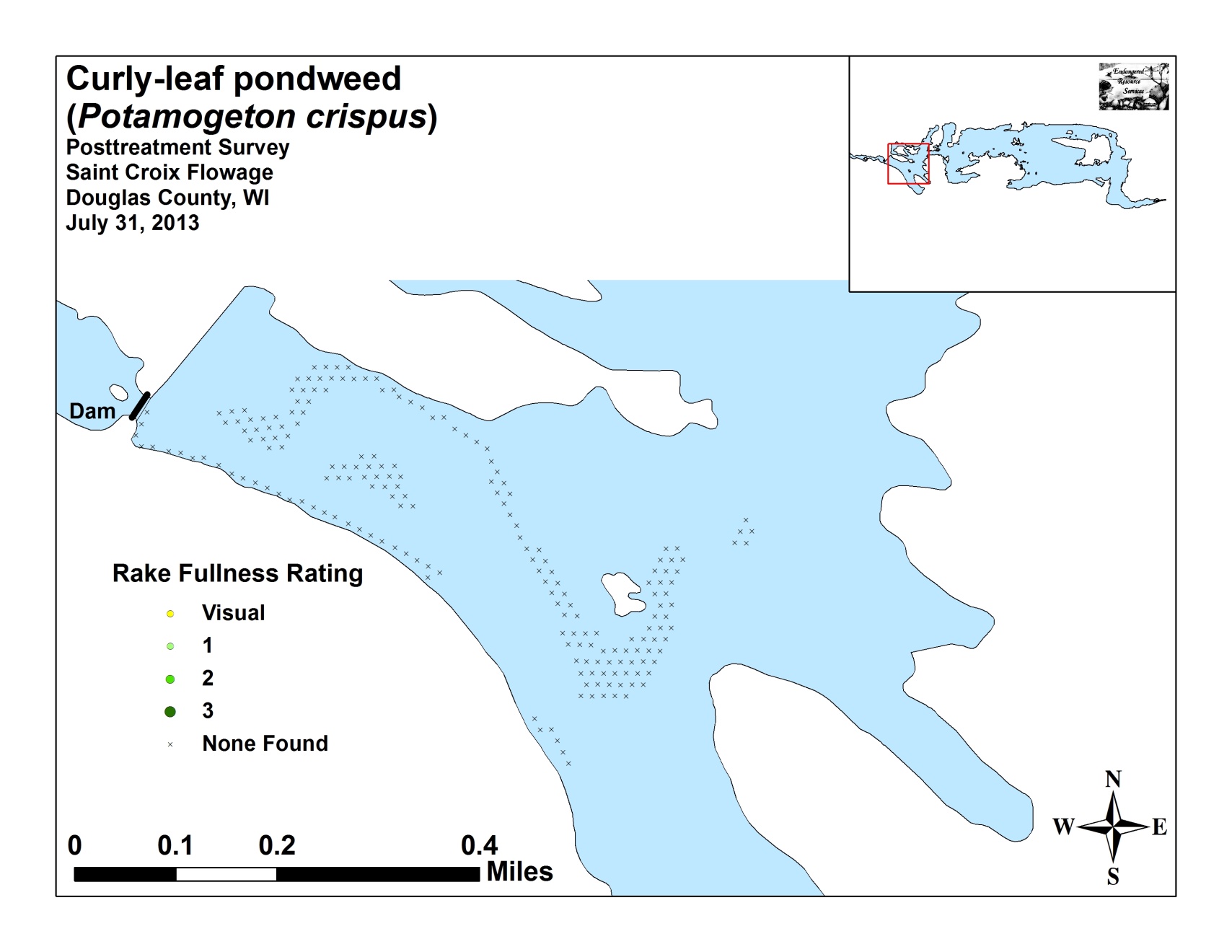 Appendix VI:  Pretreatment Native Species Density and Distribution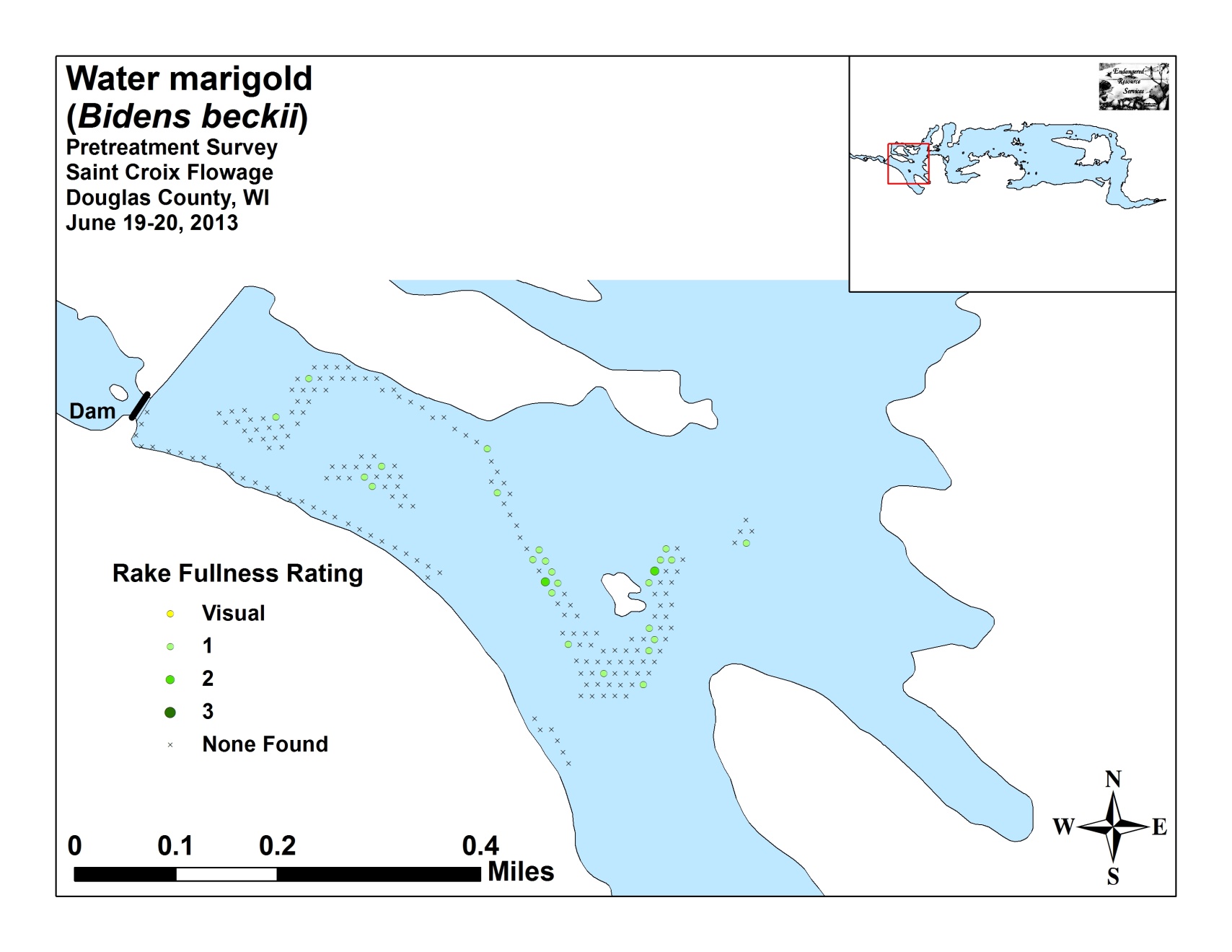 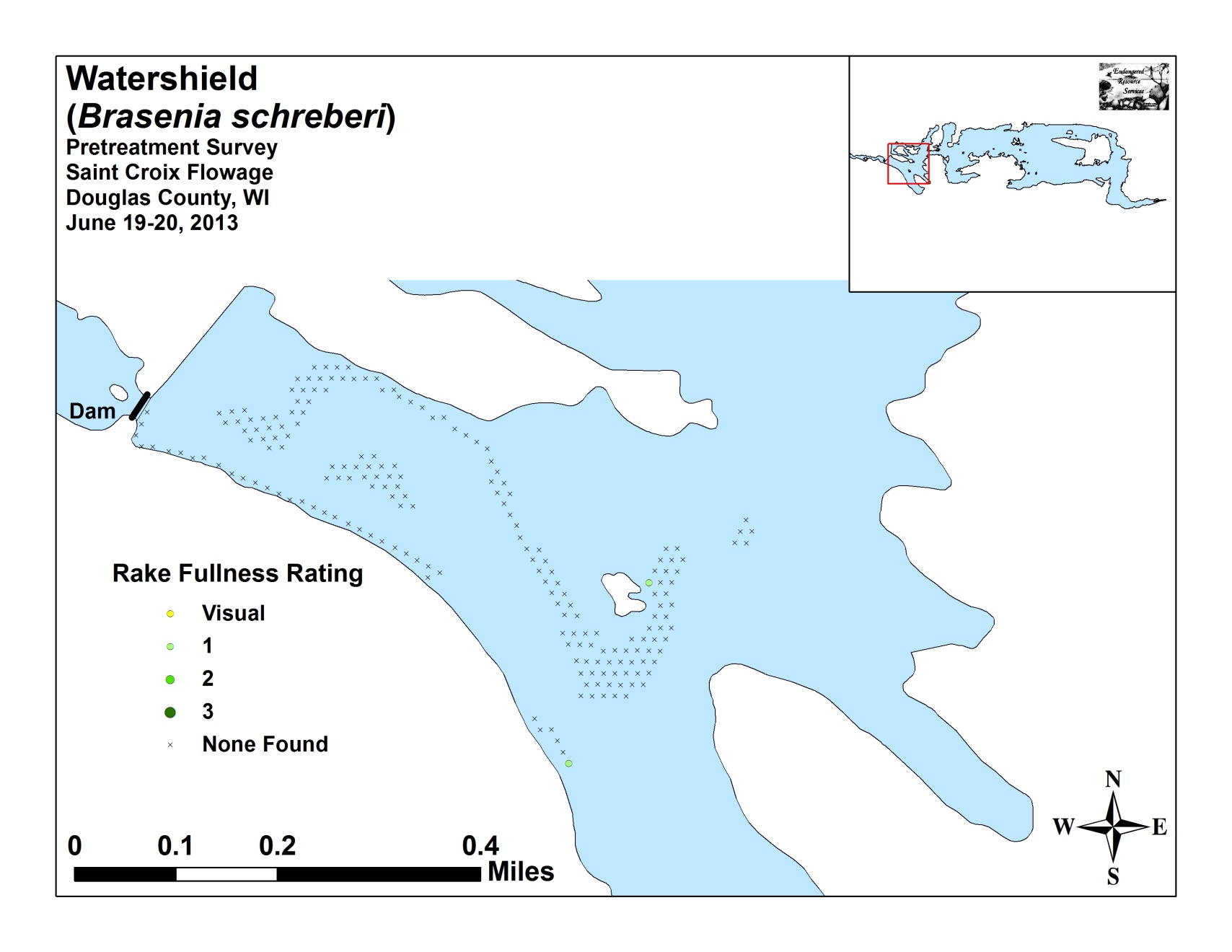 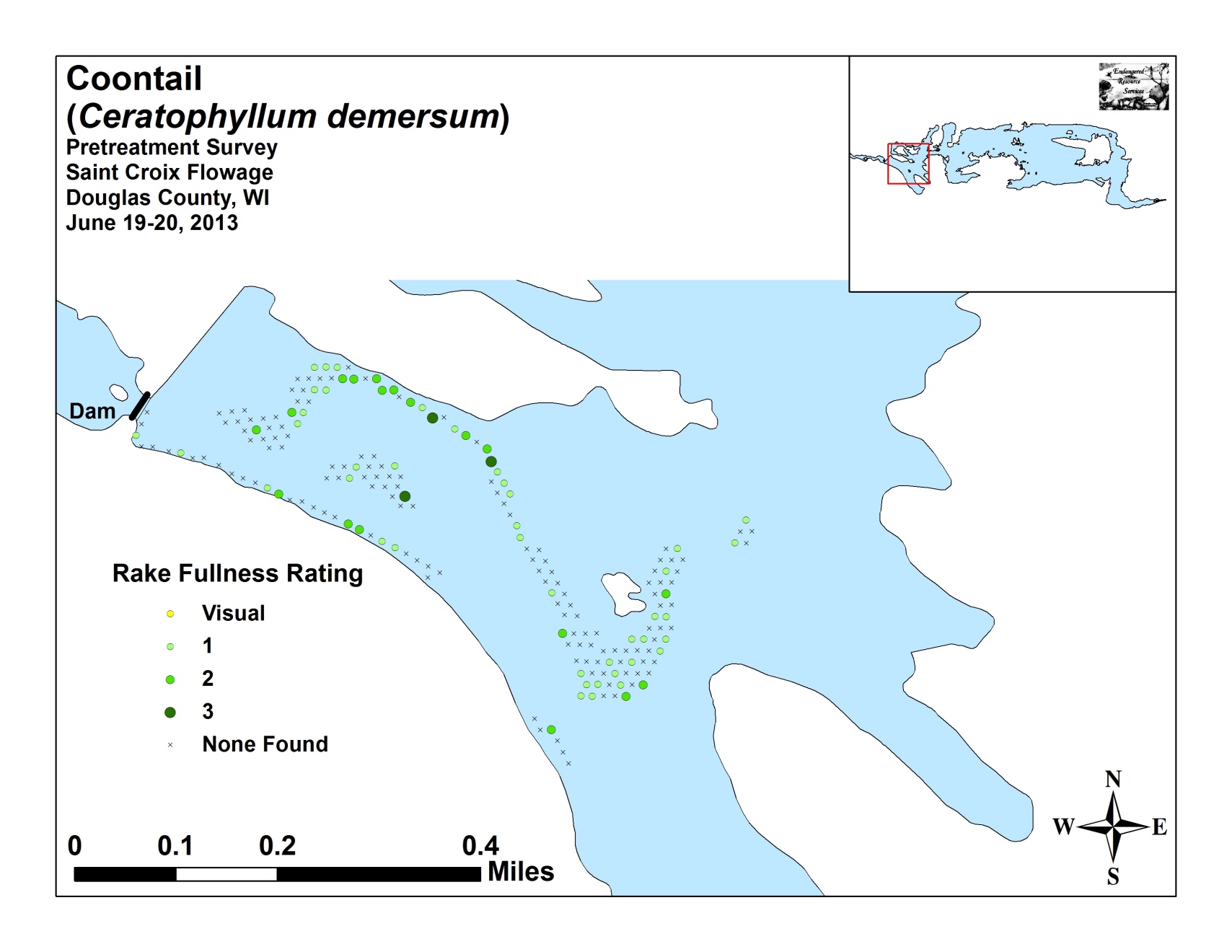 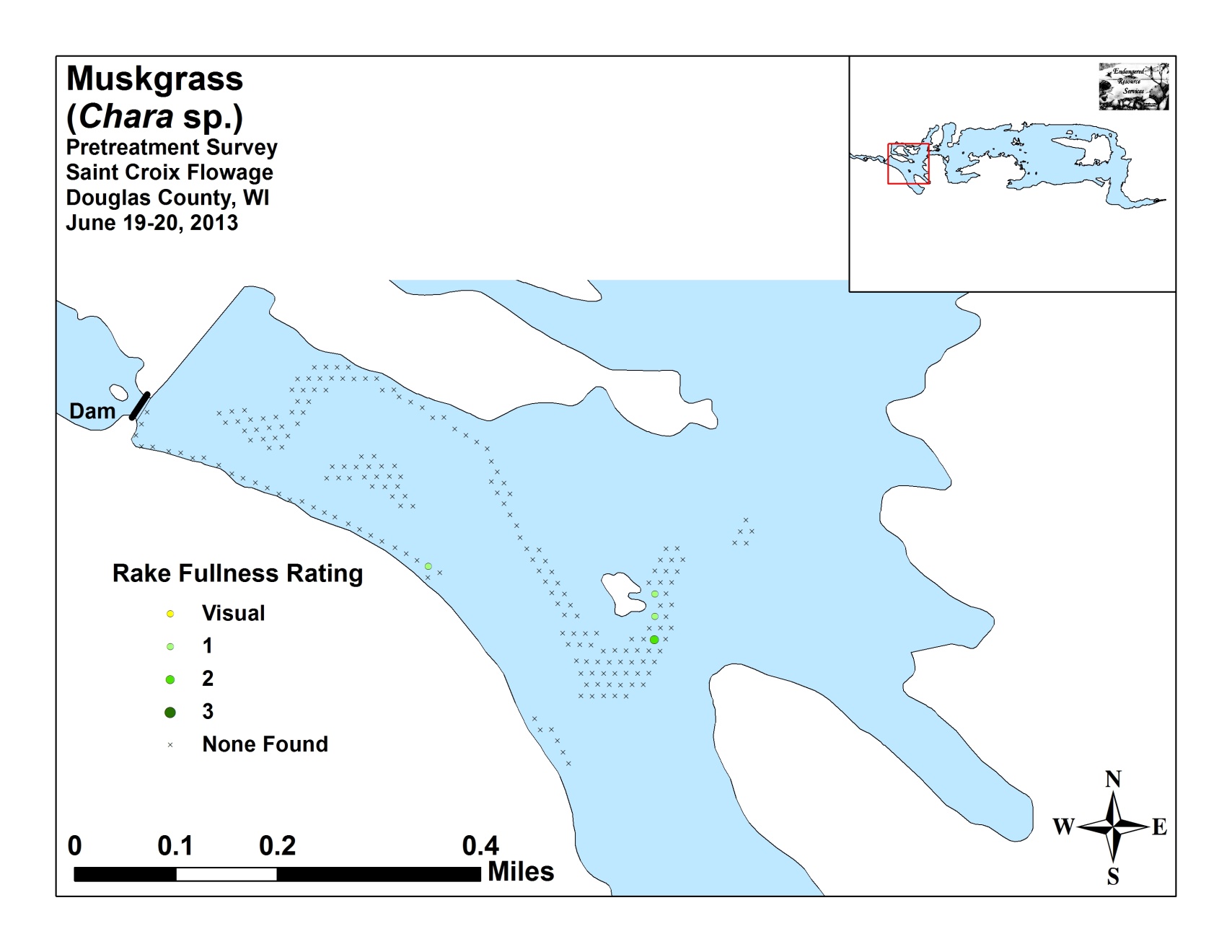 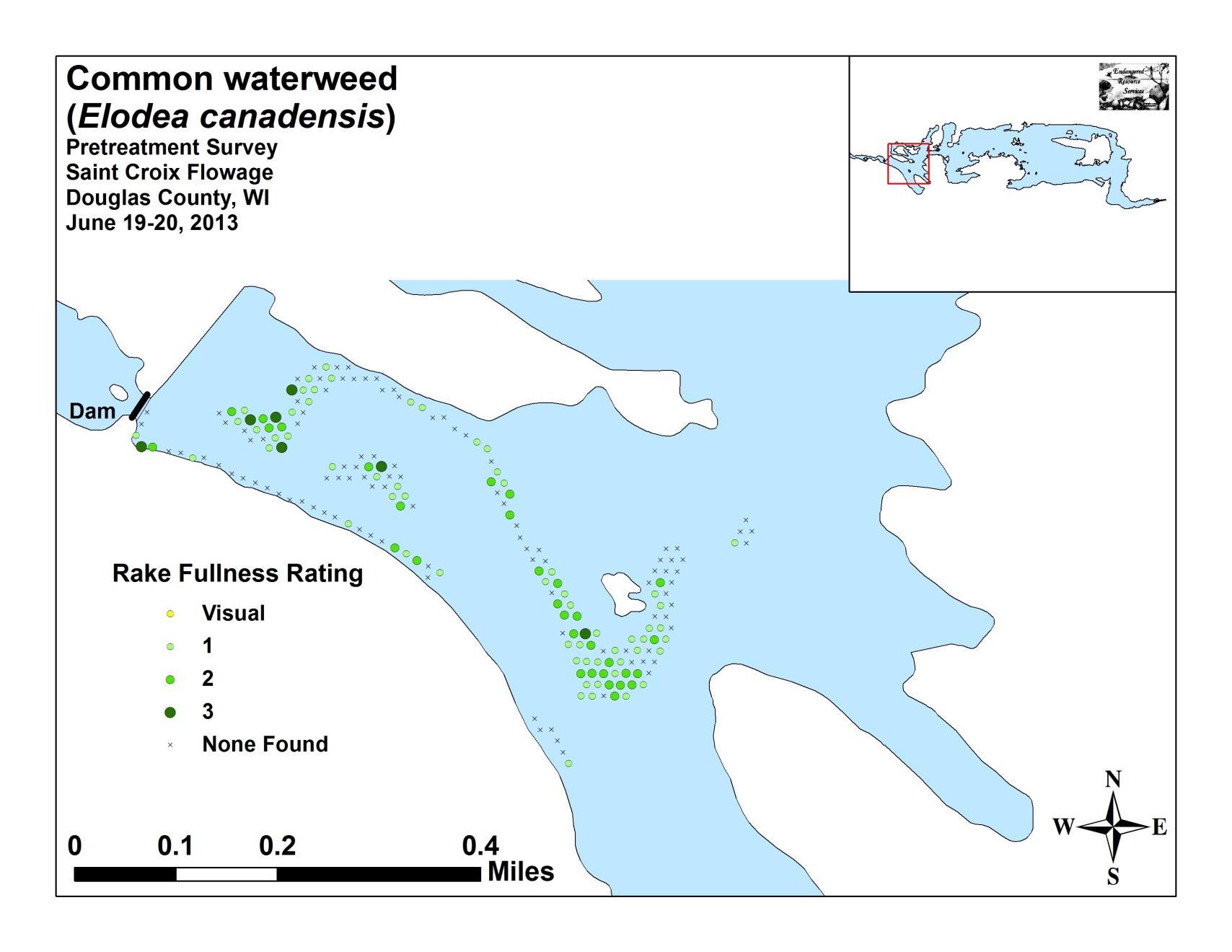 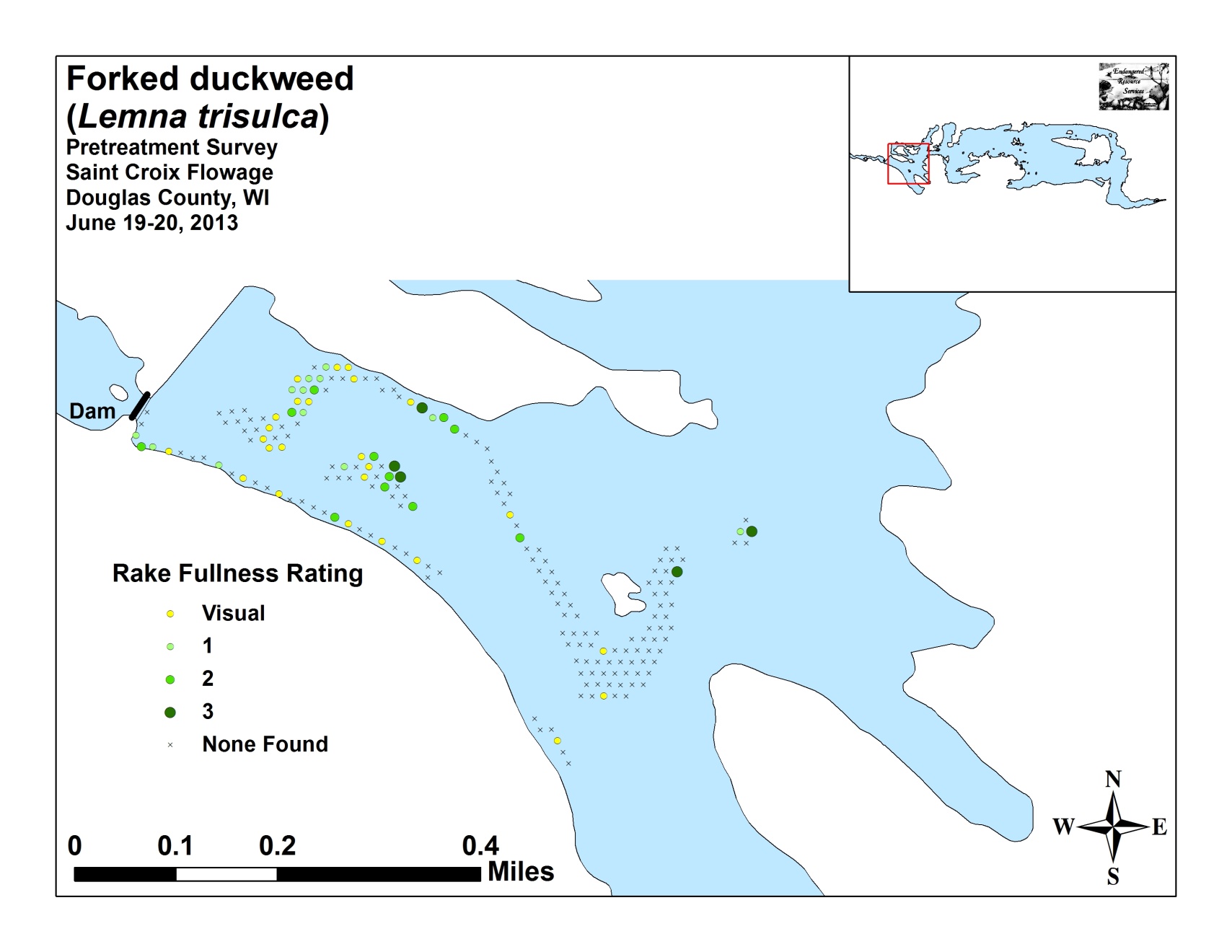 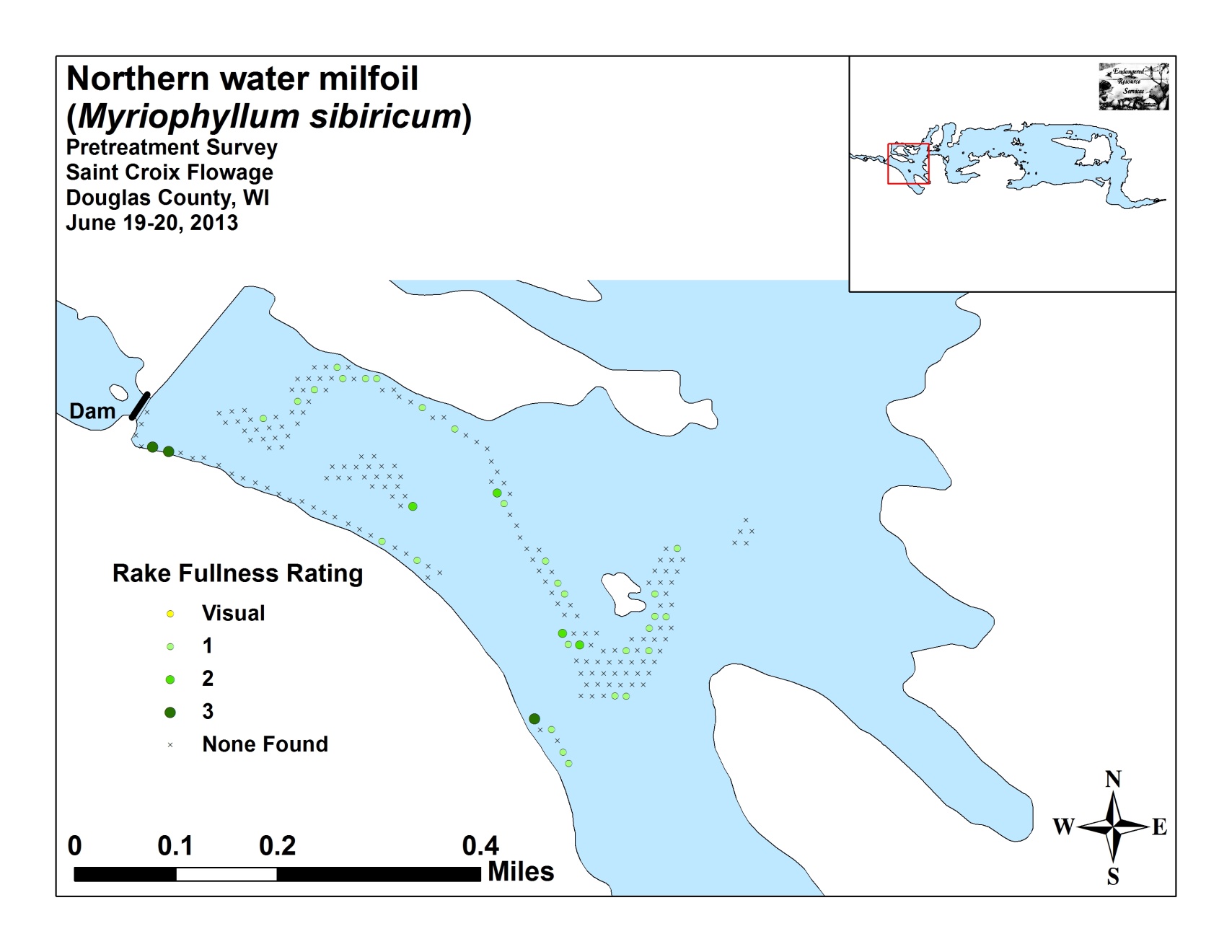 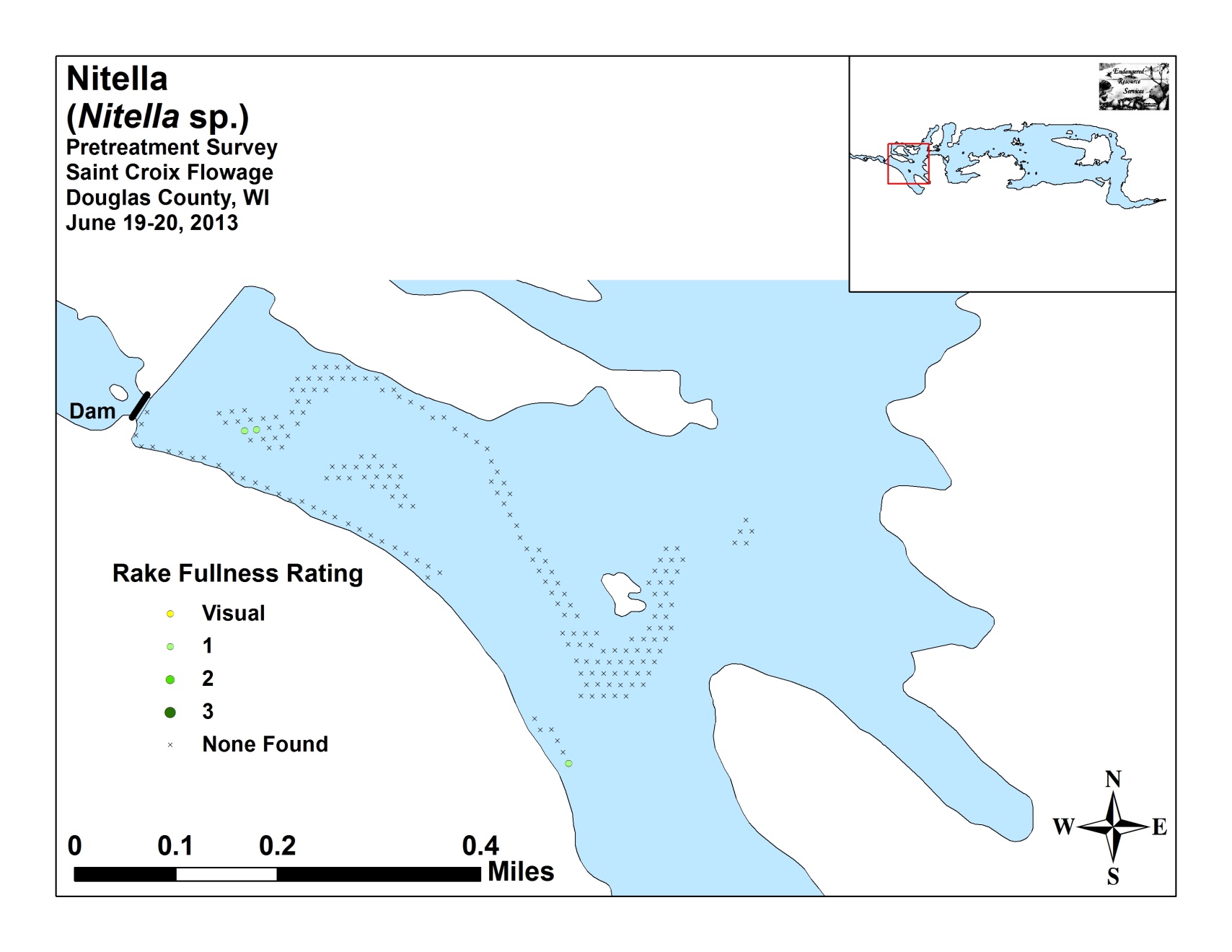 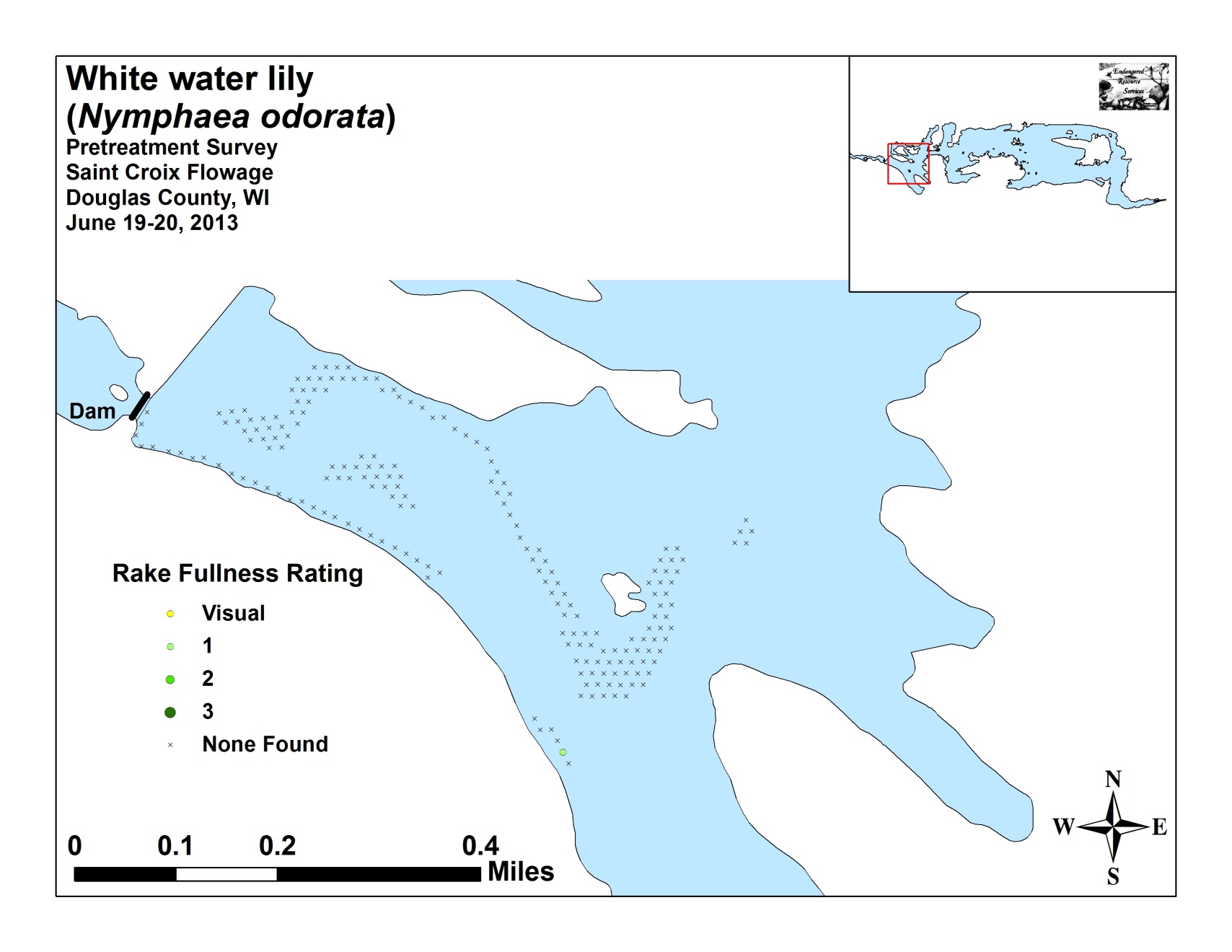 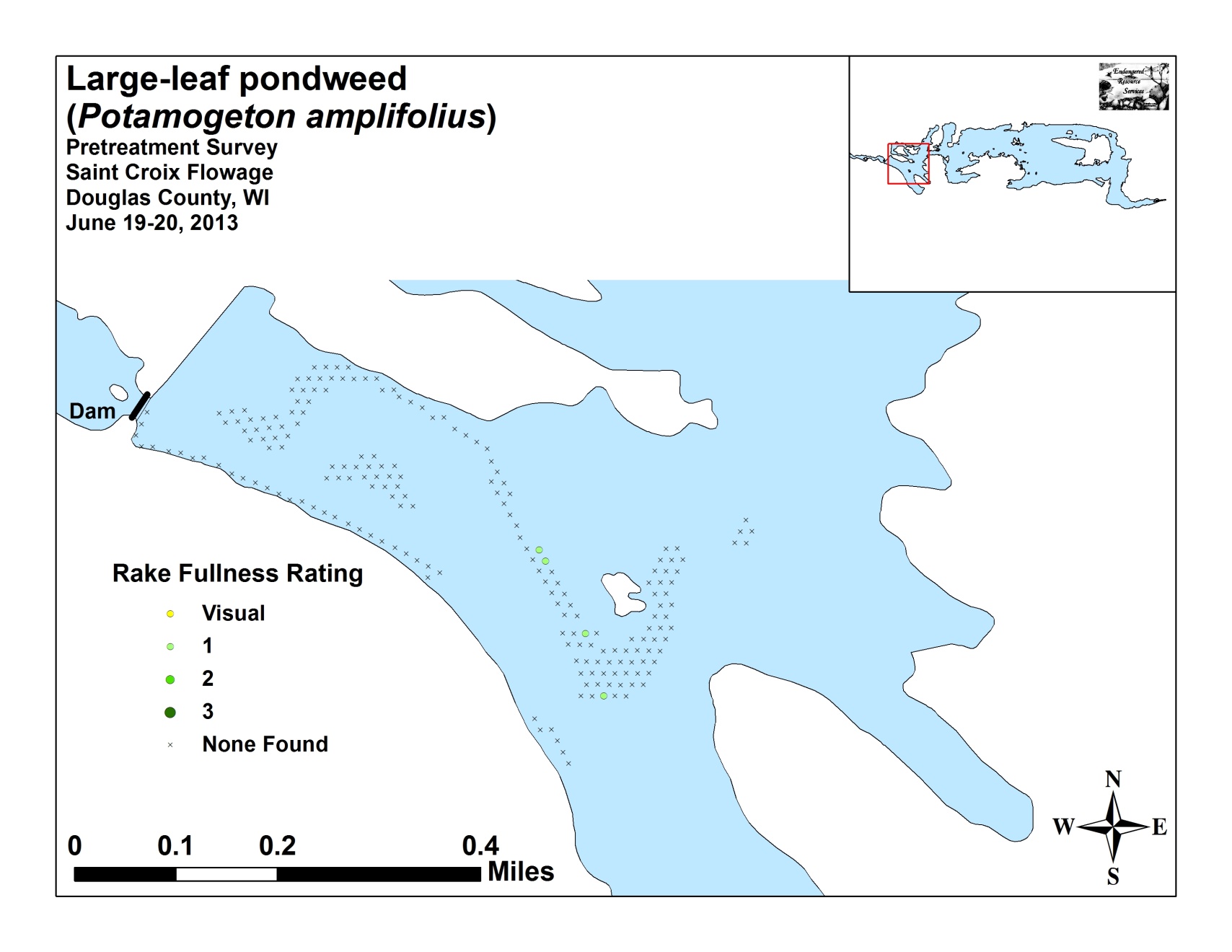 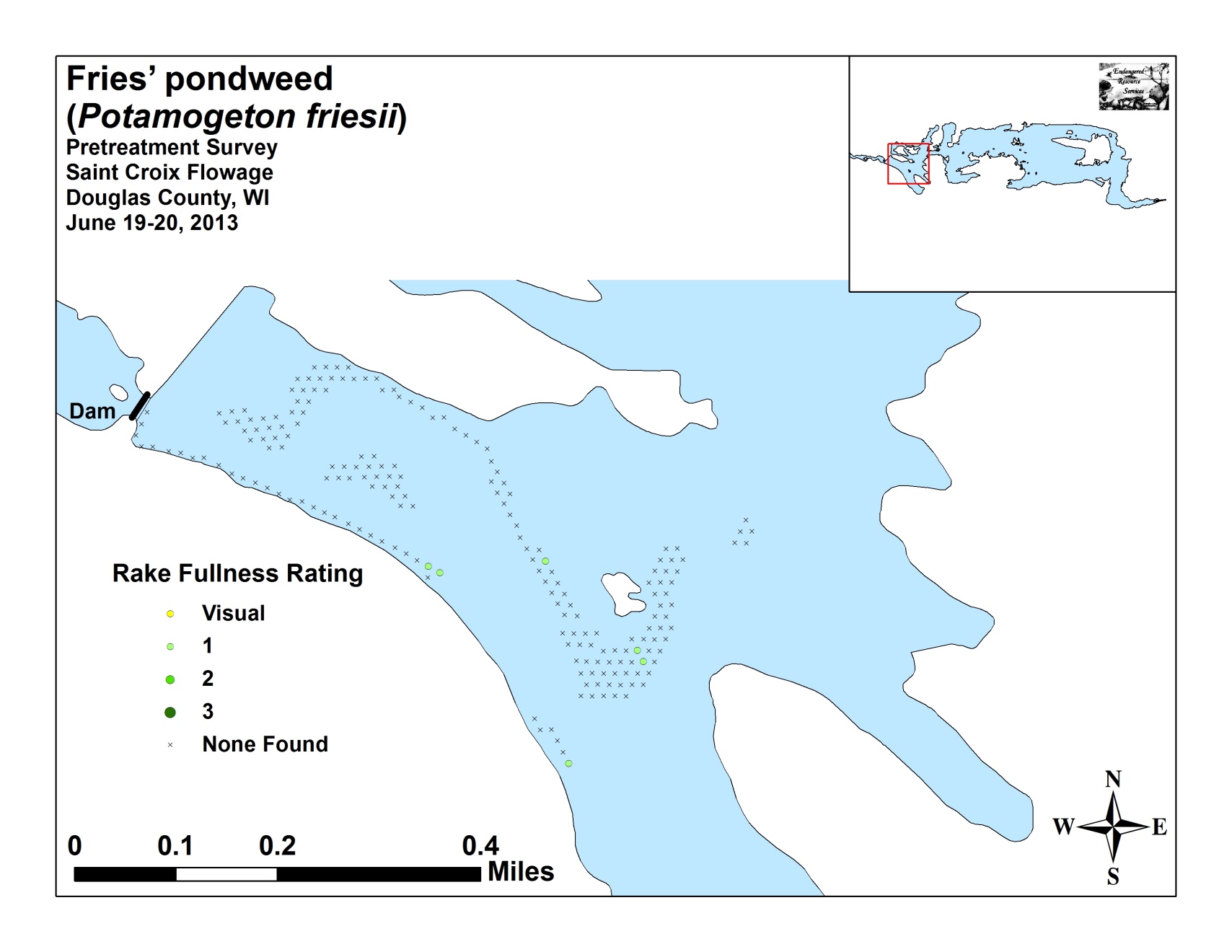 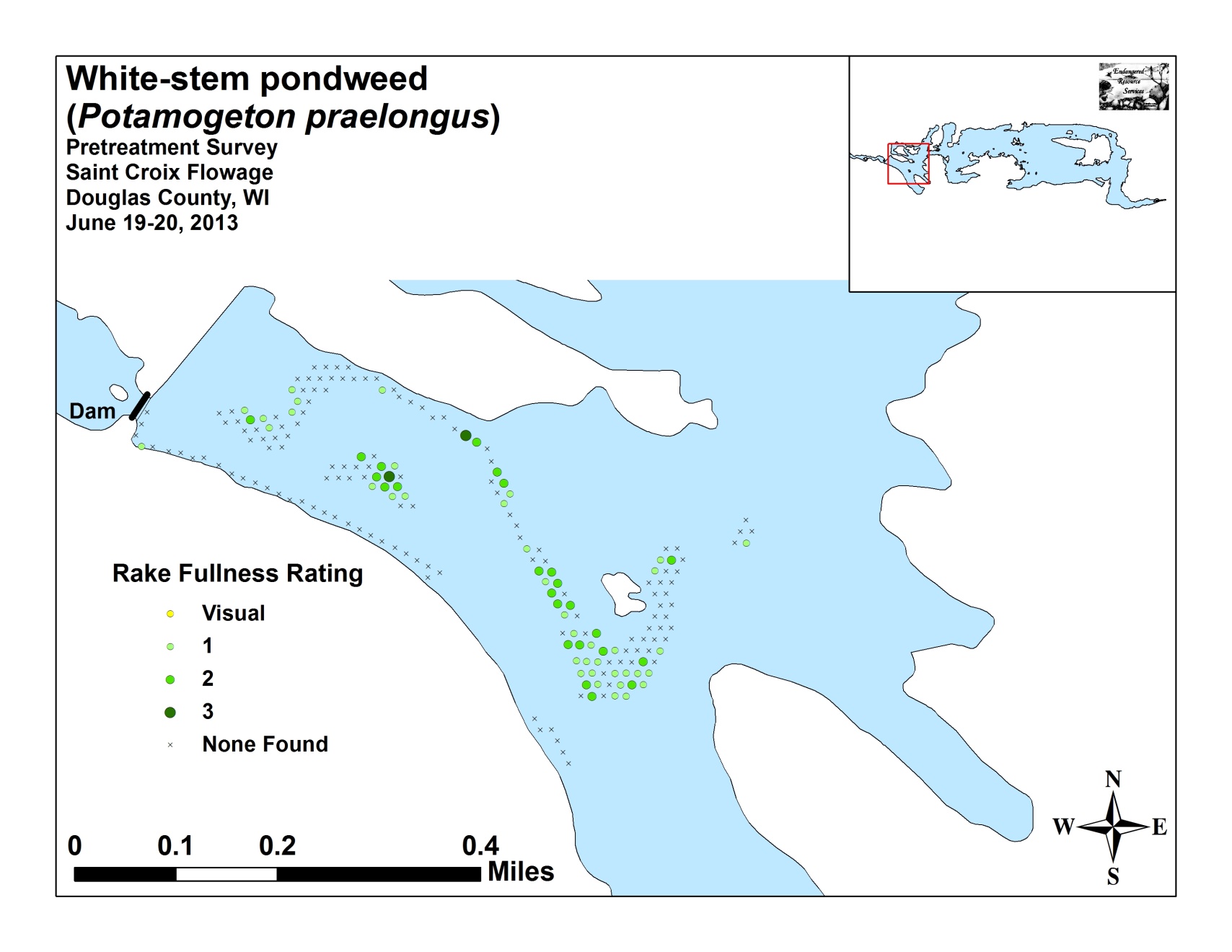 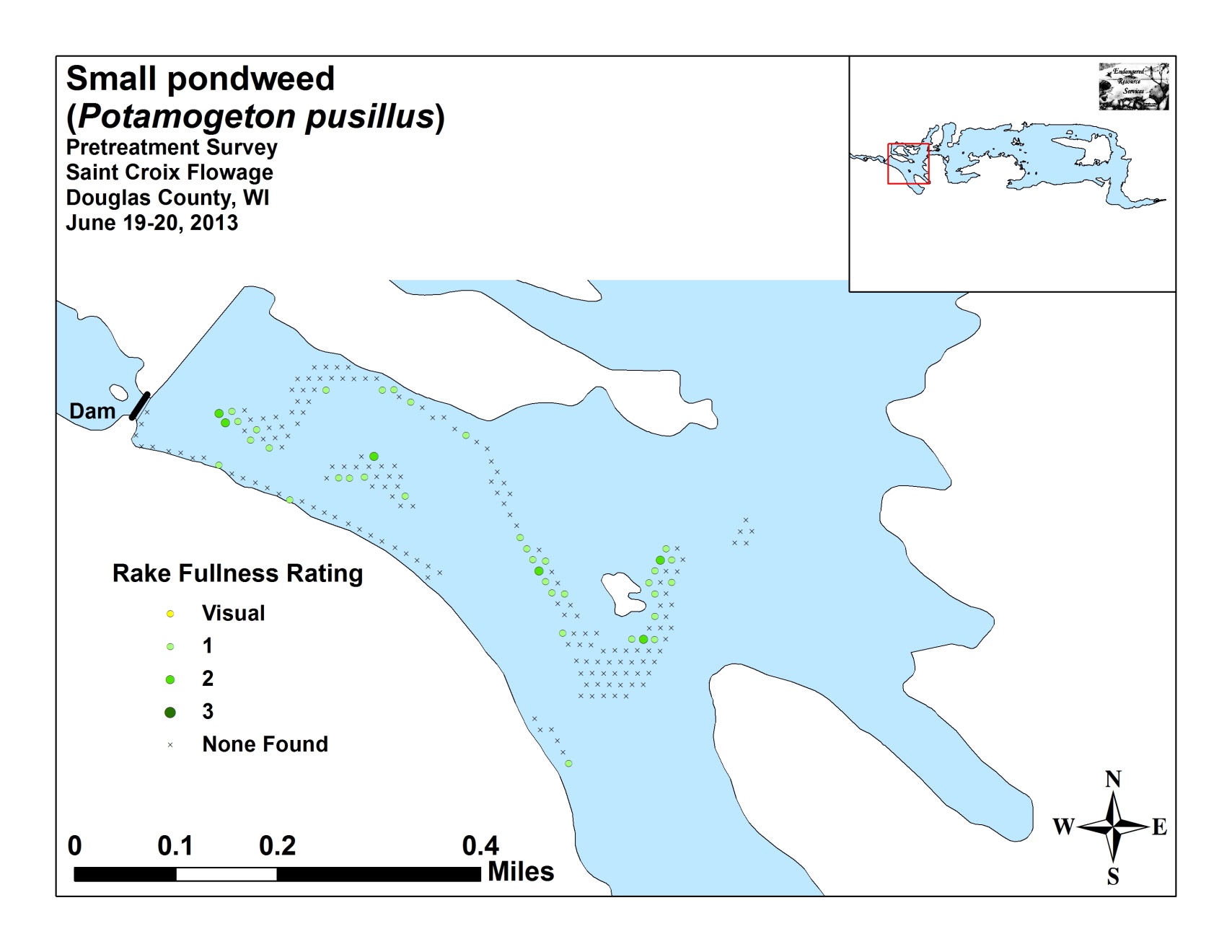 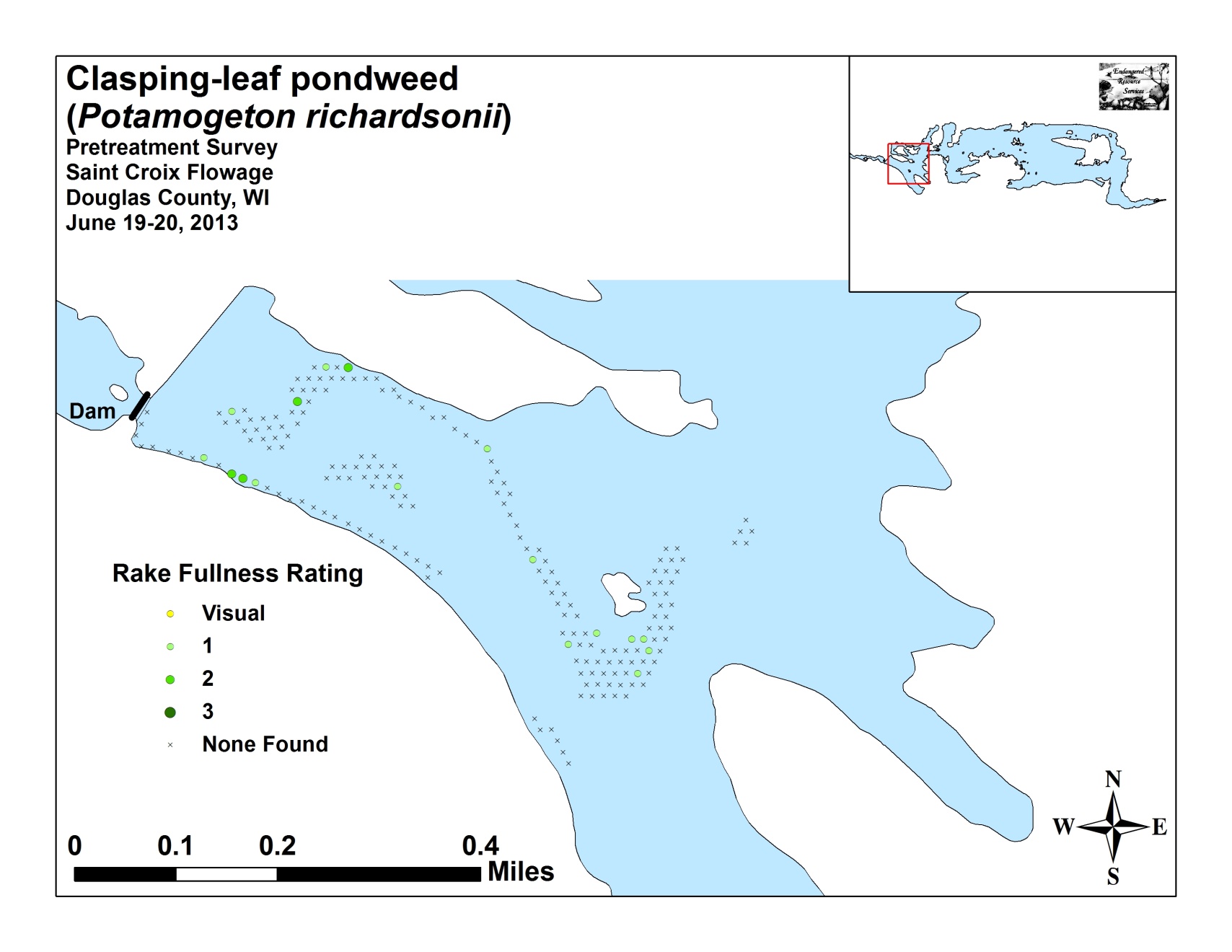 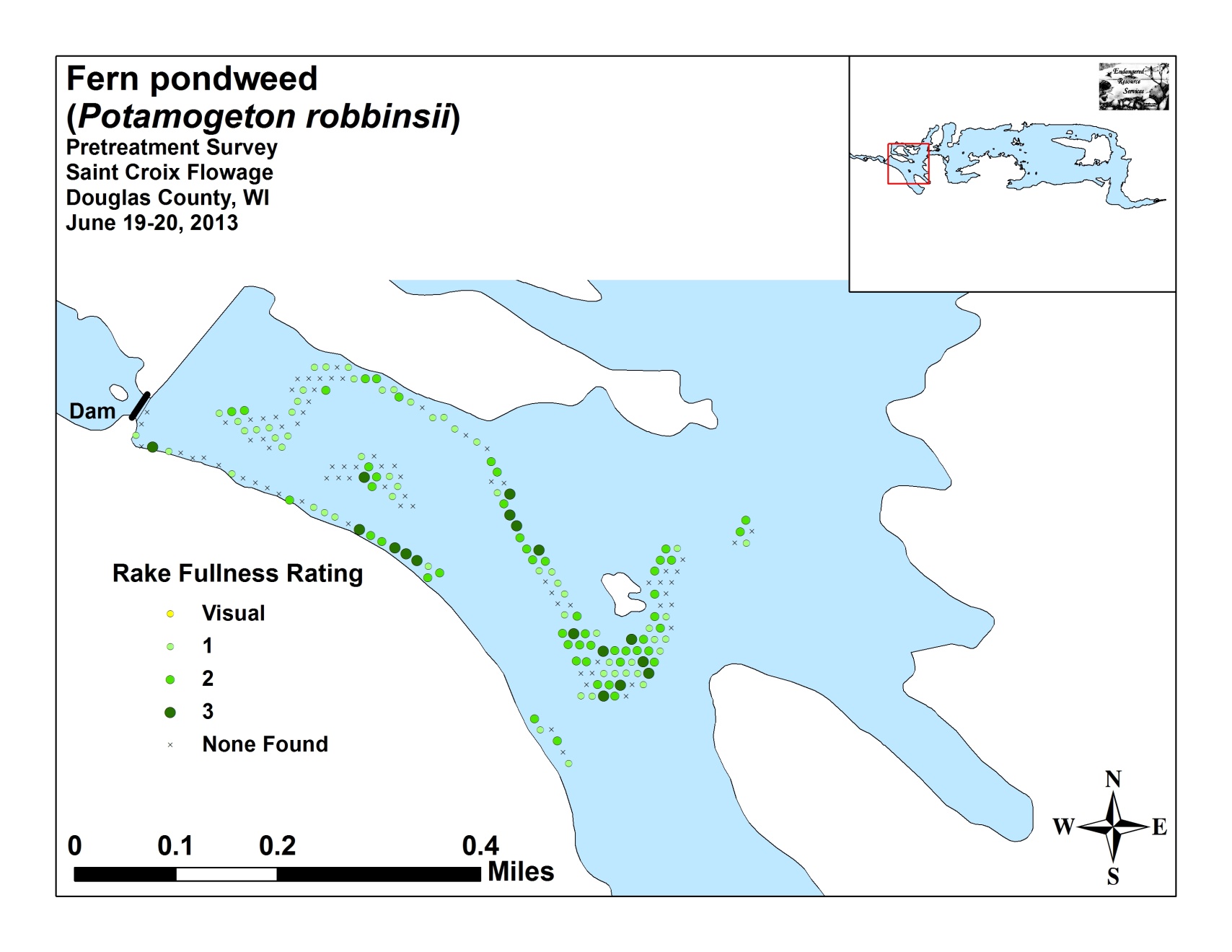 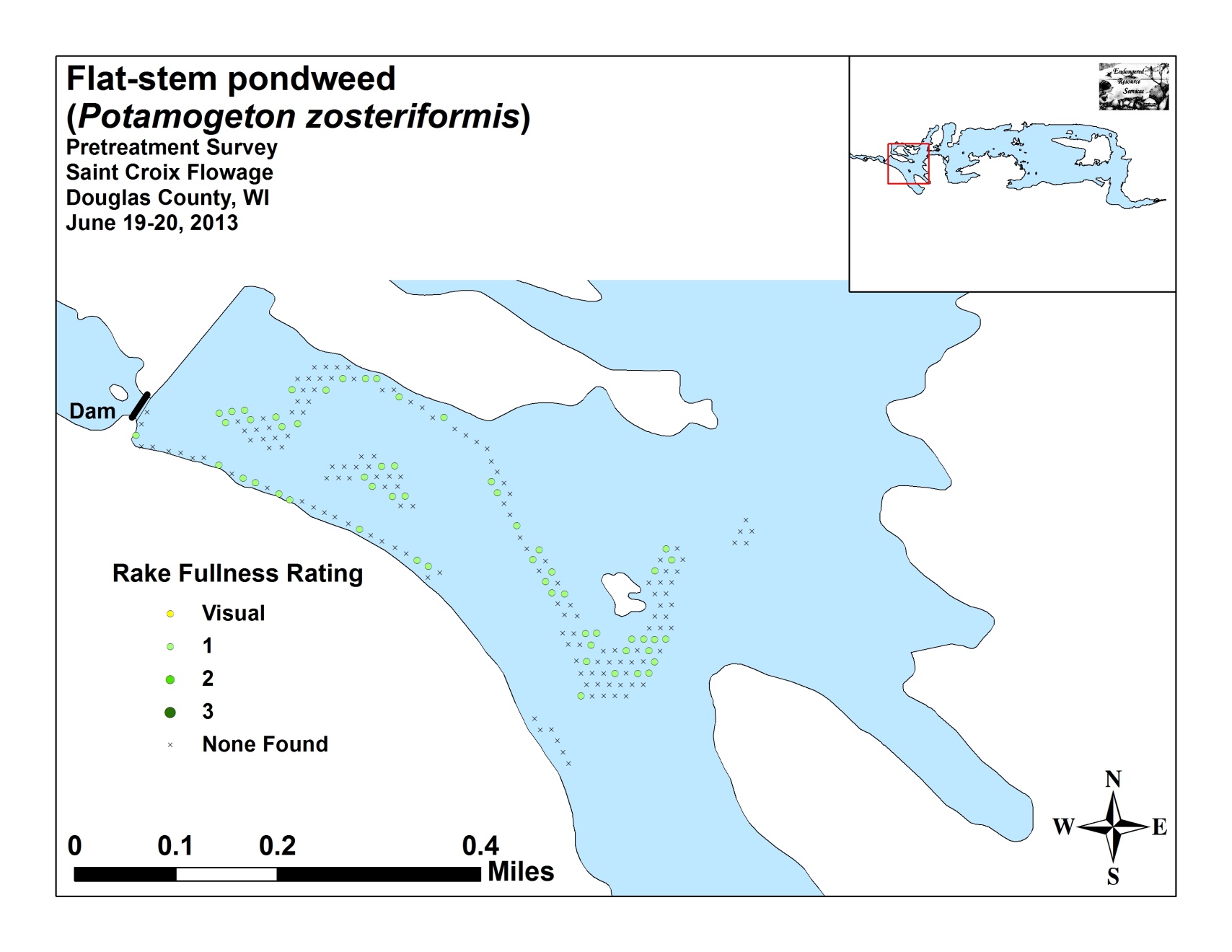 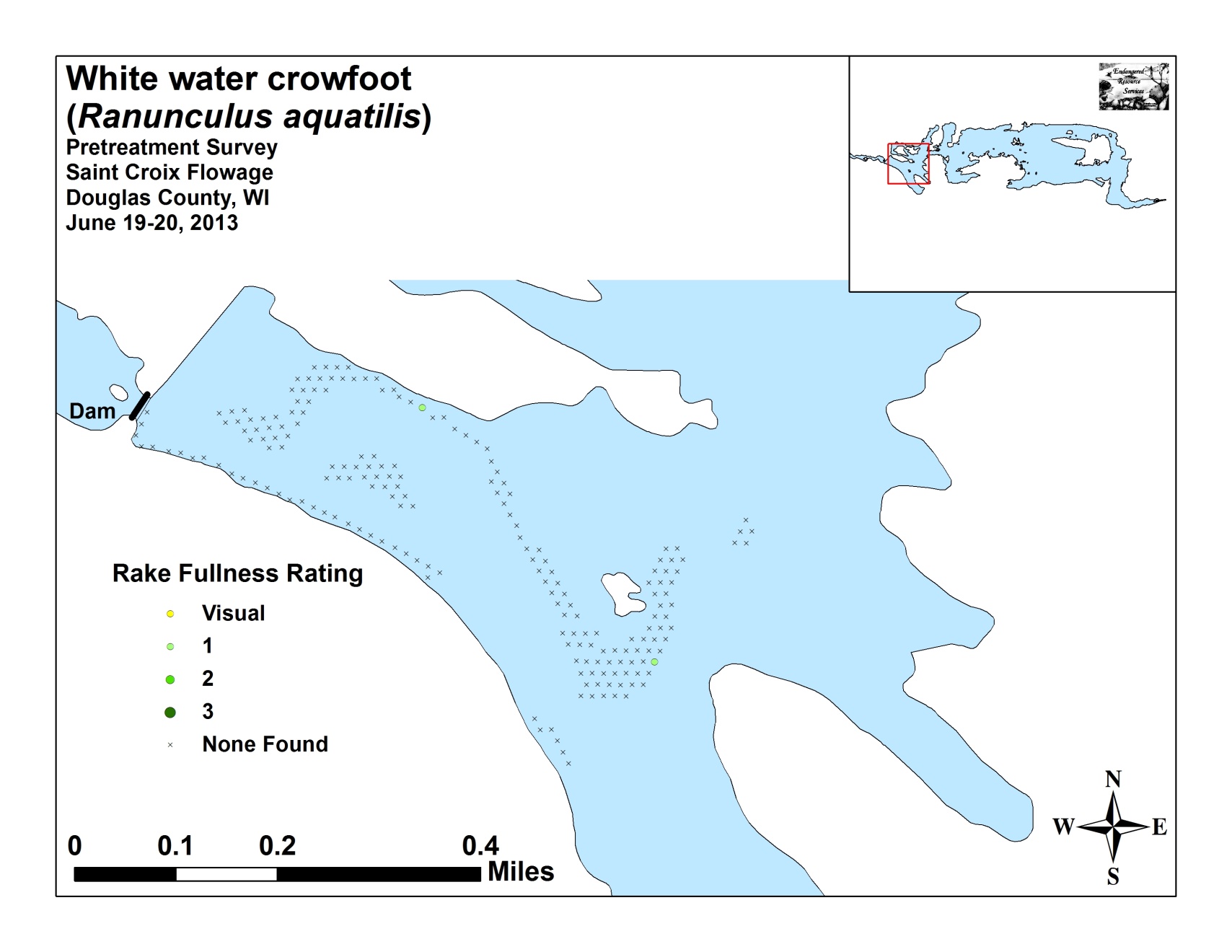 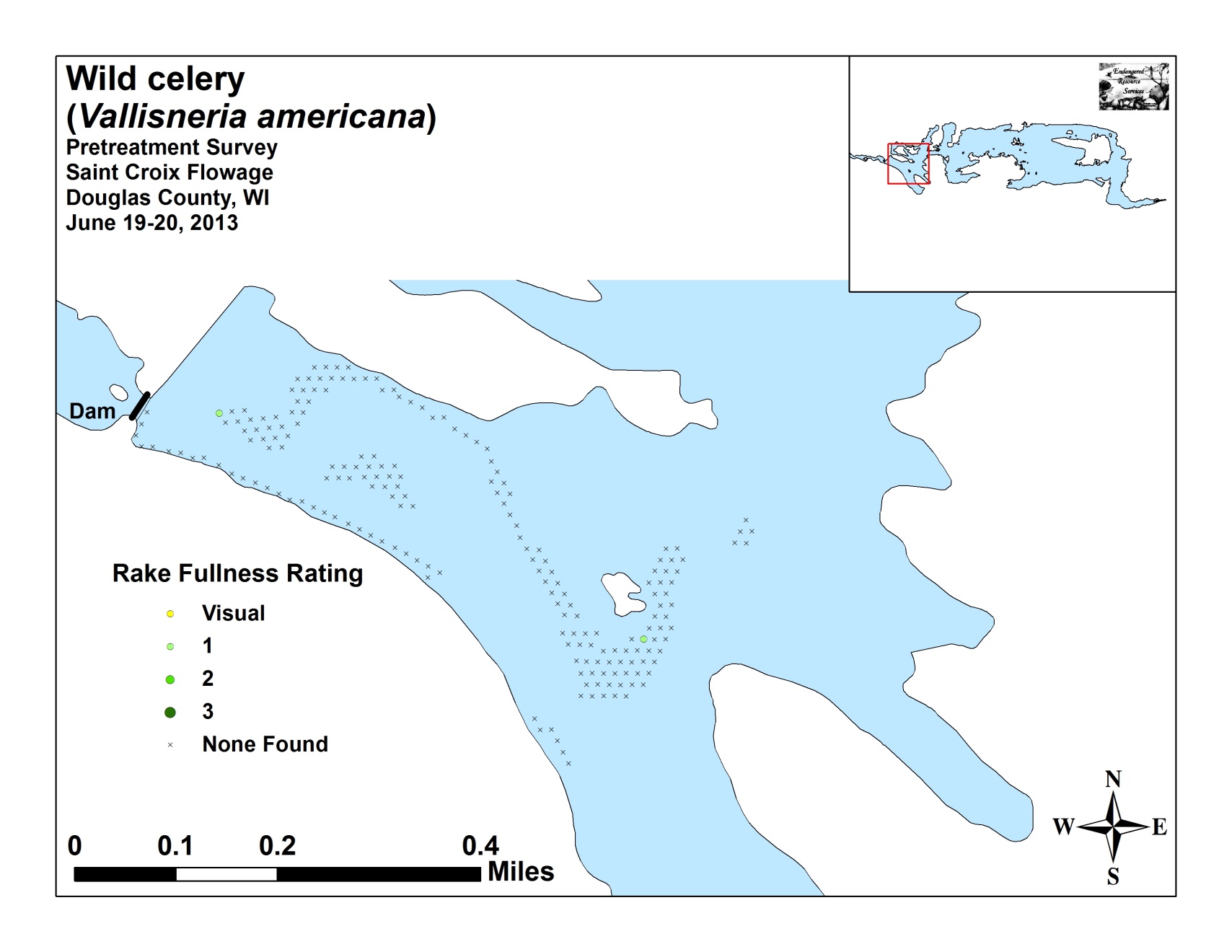 Appendix VII:  Posttreatment Native Species Density and Distribution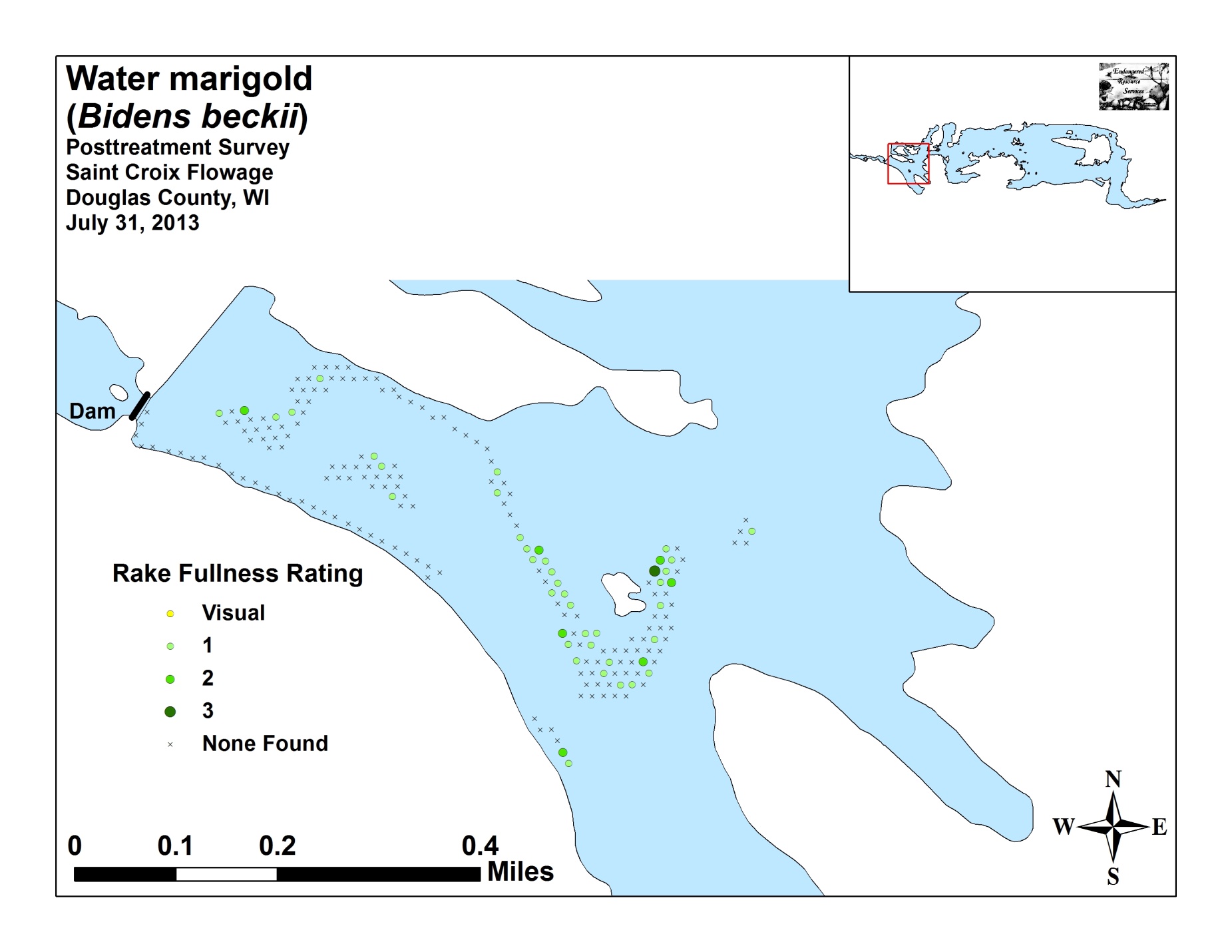 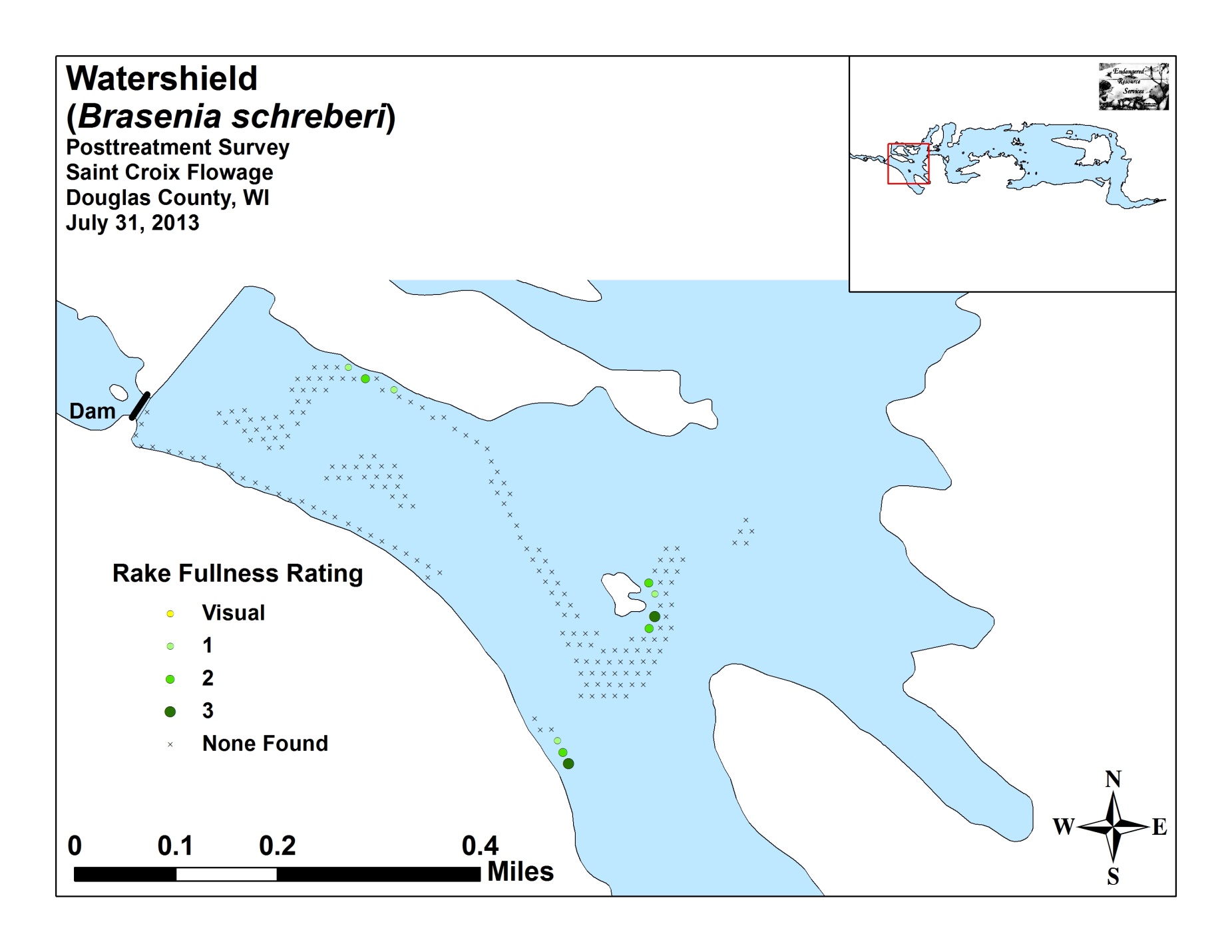 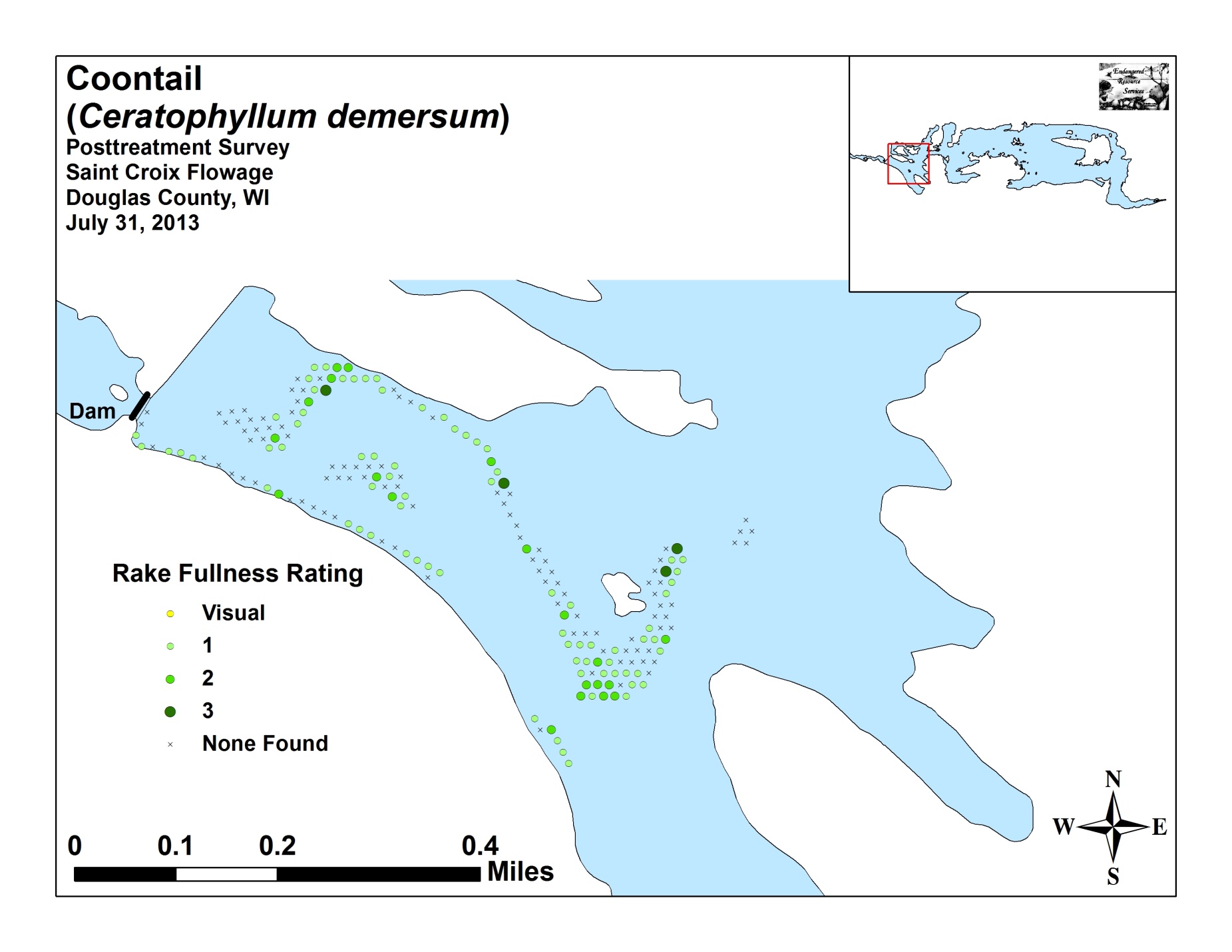 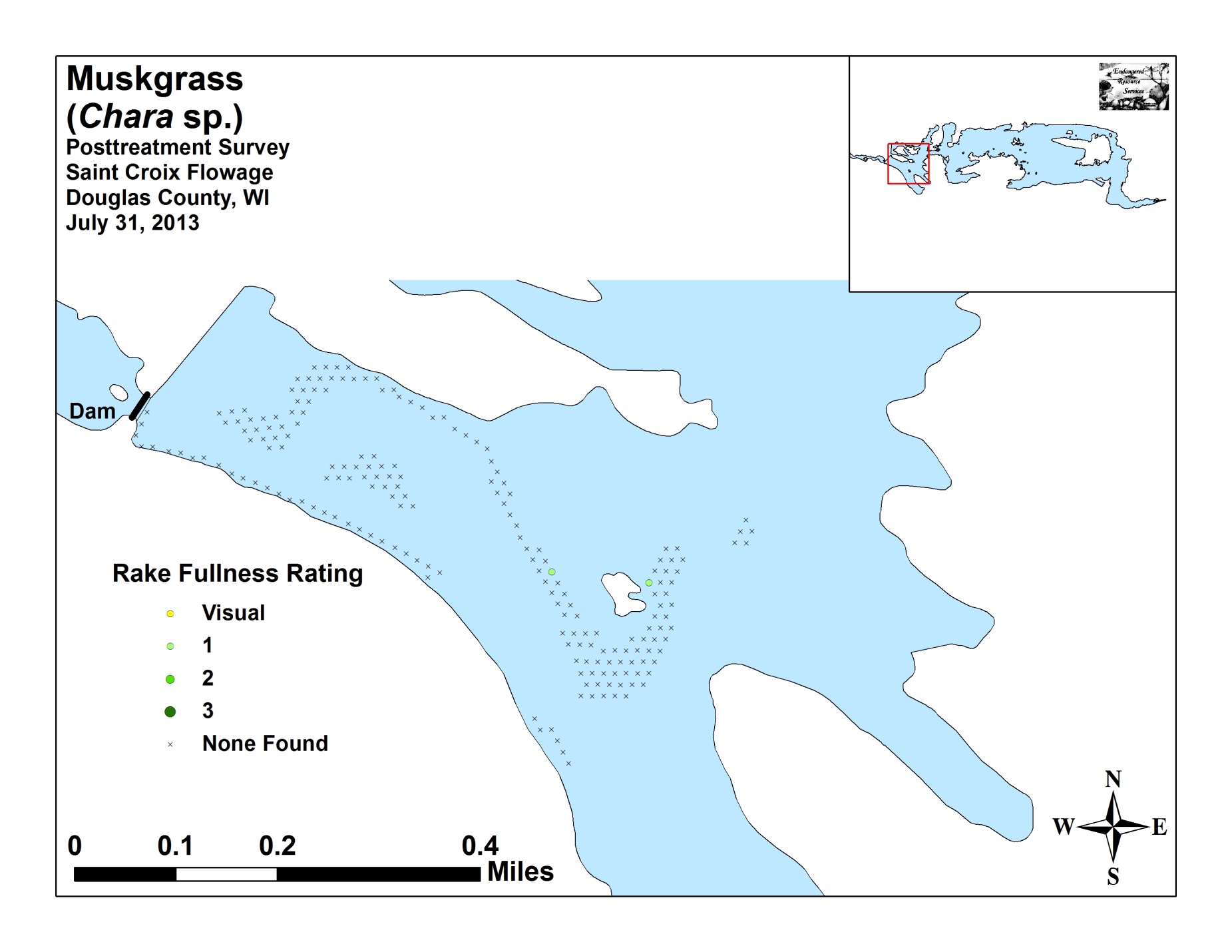 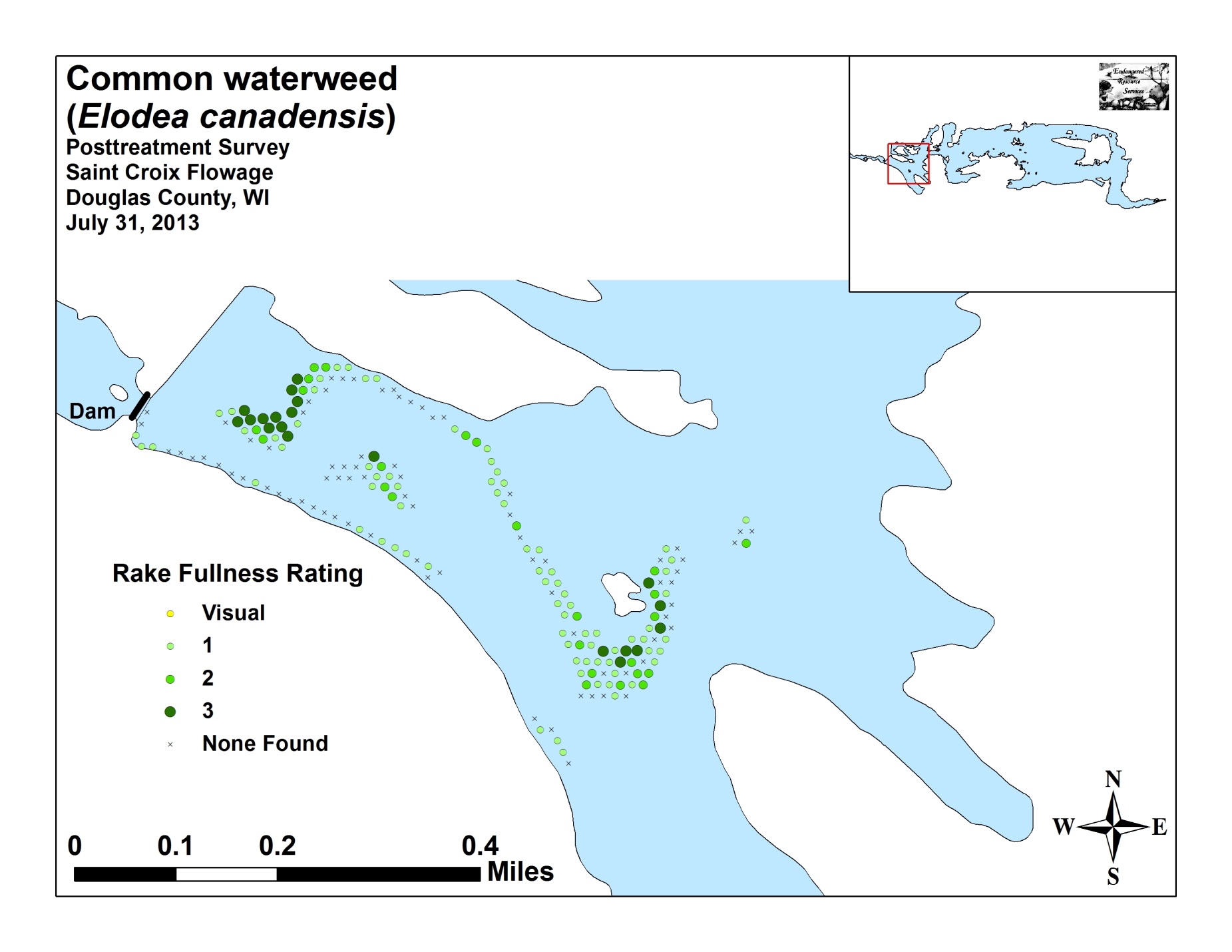 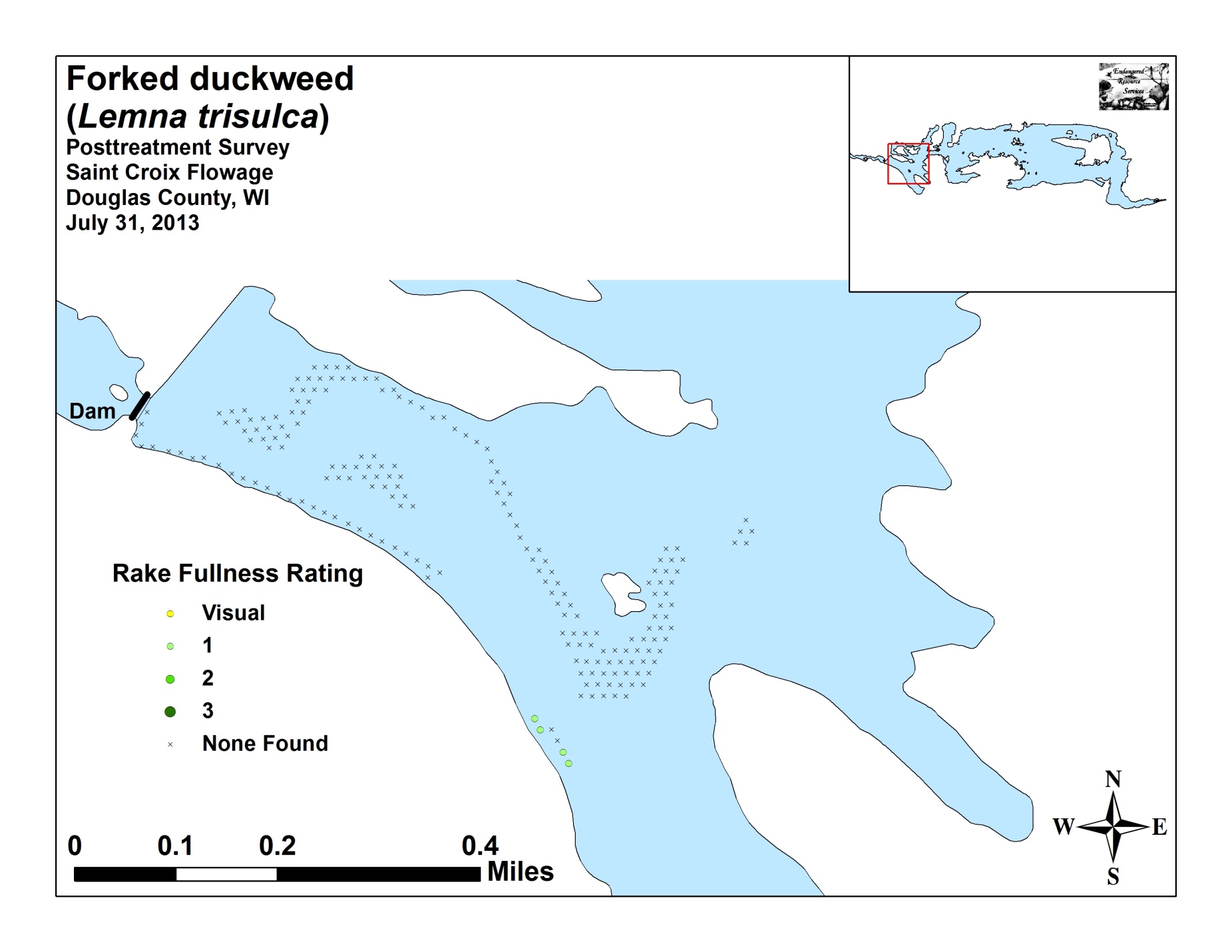 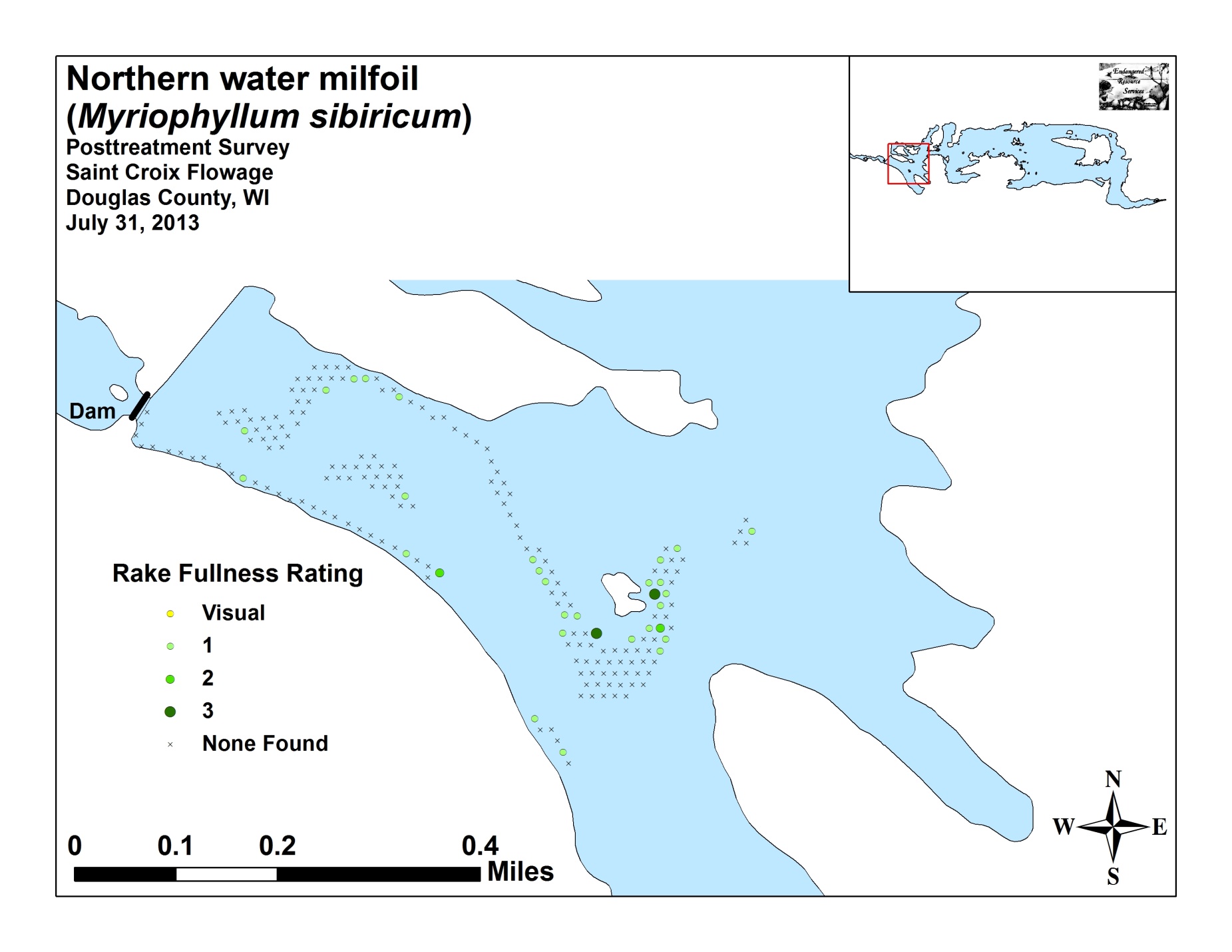 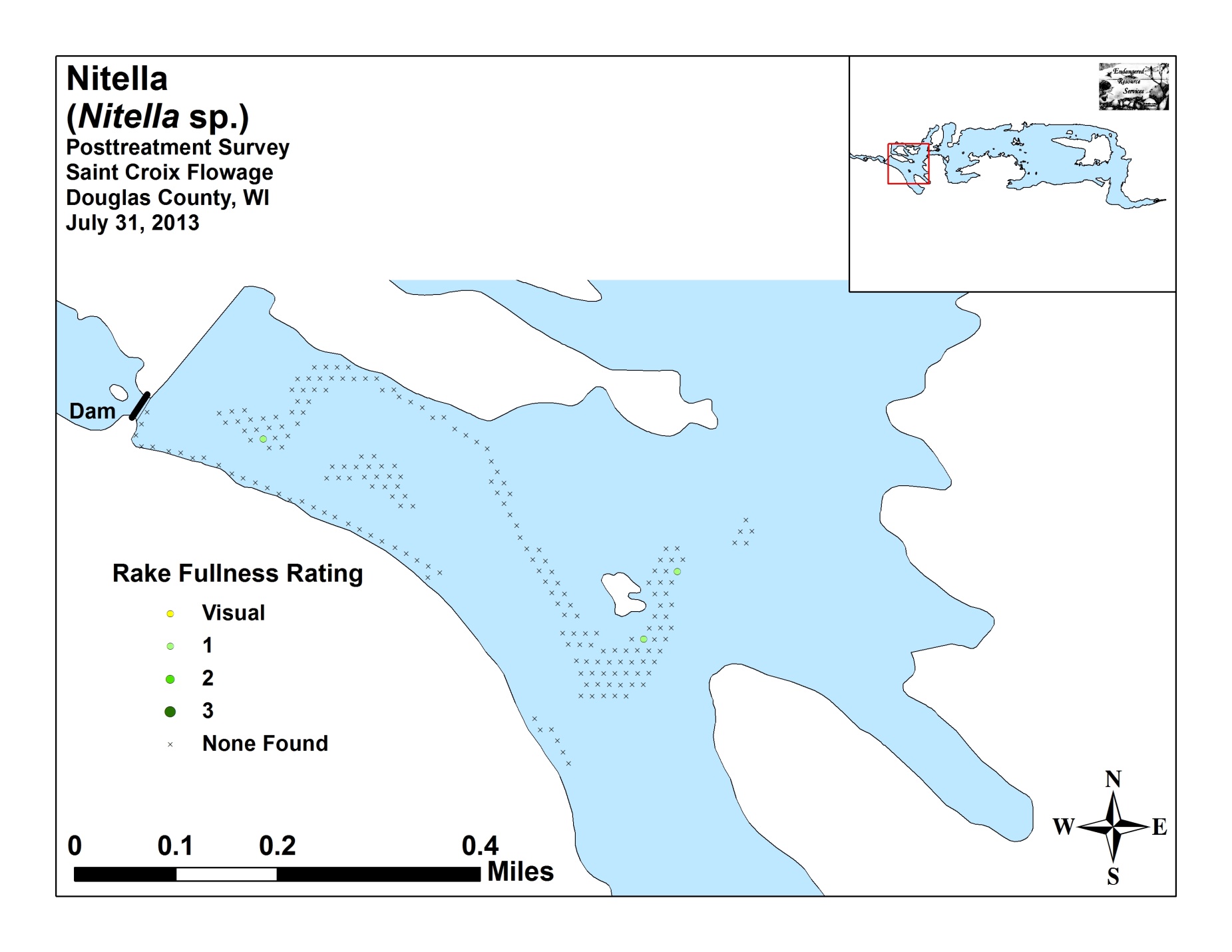 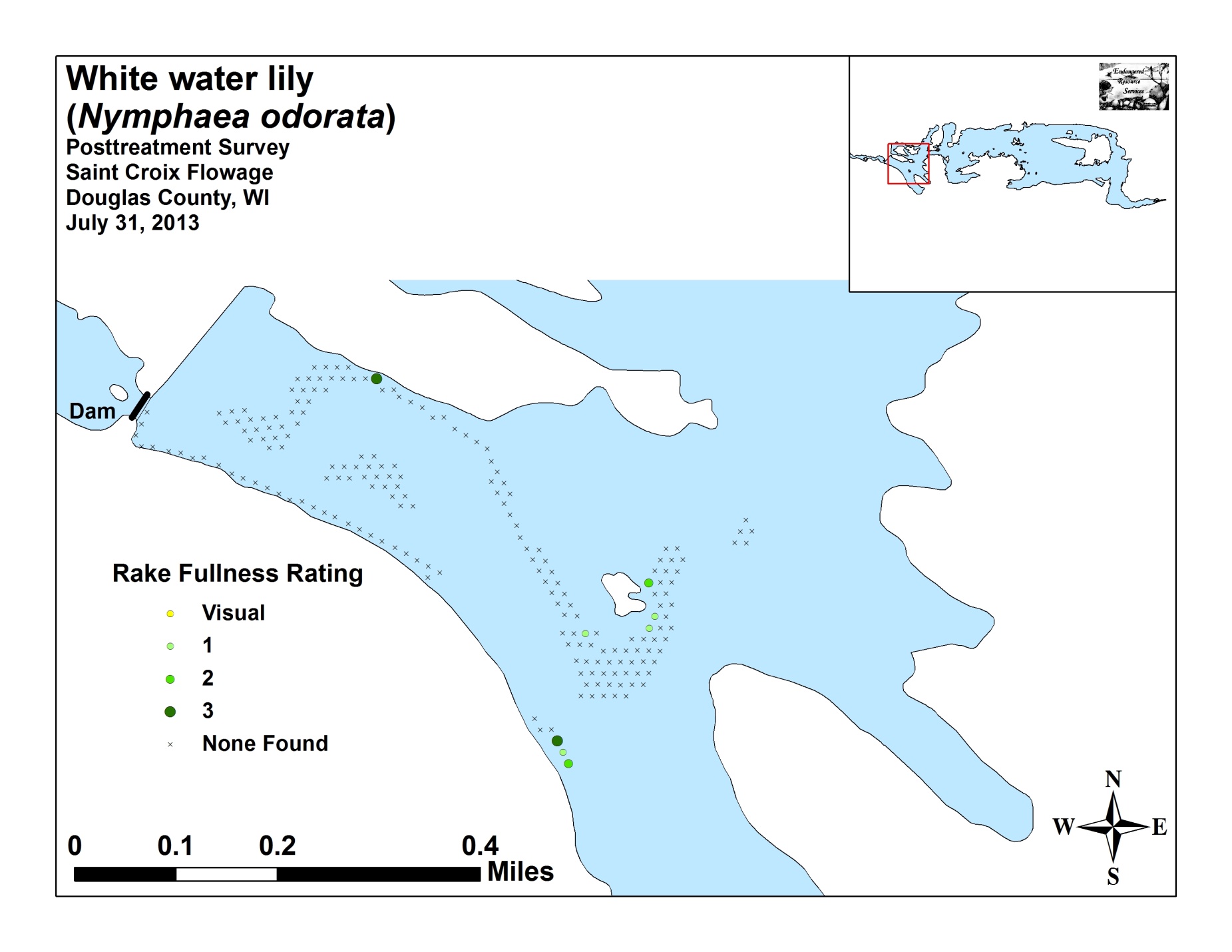 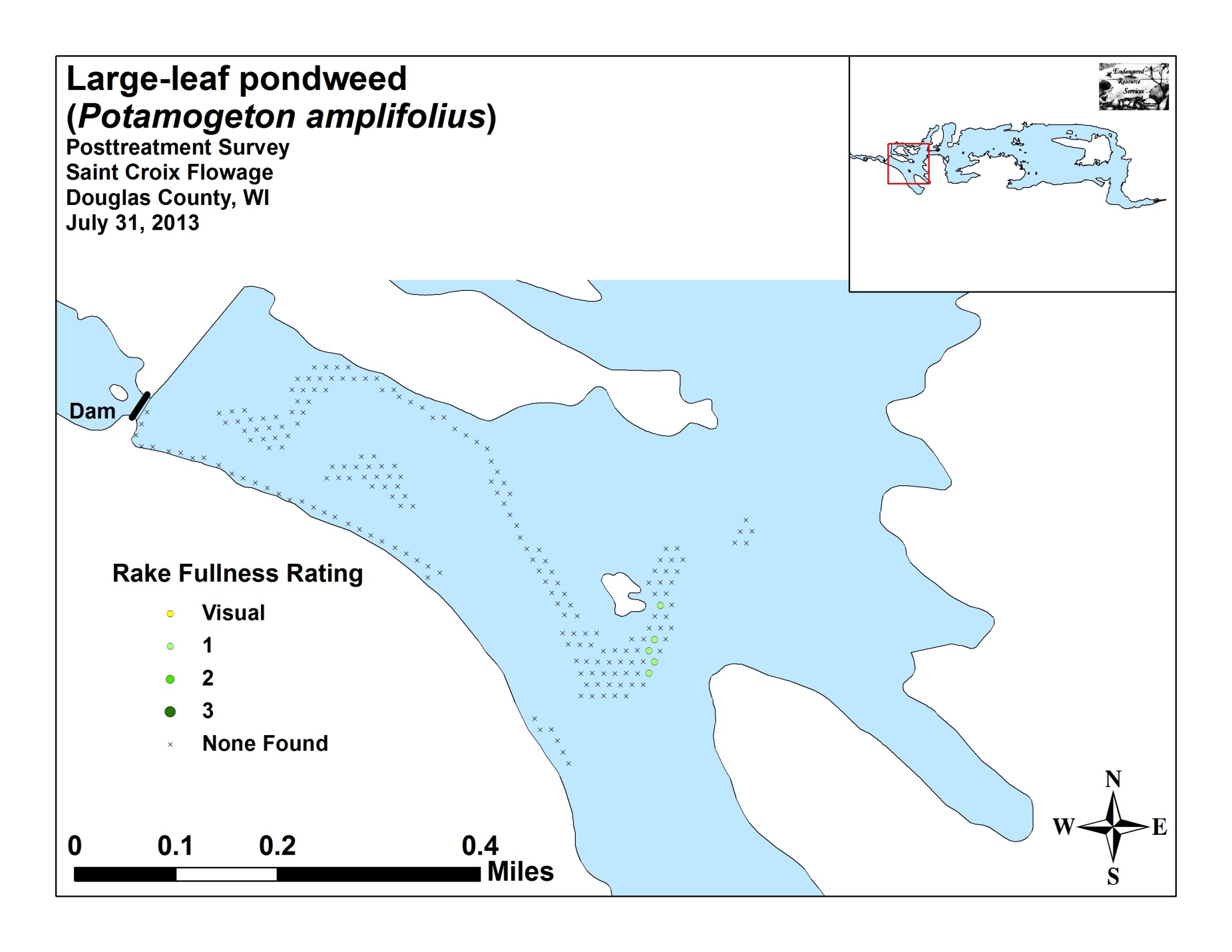 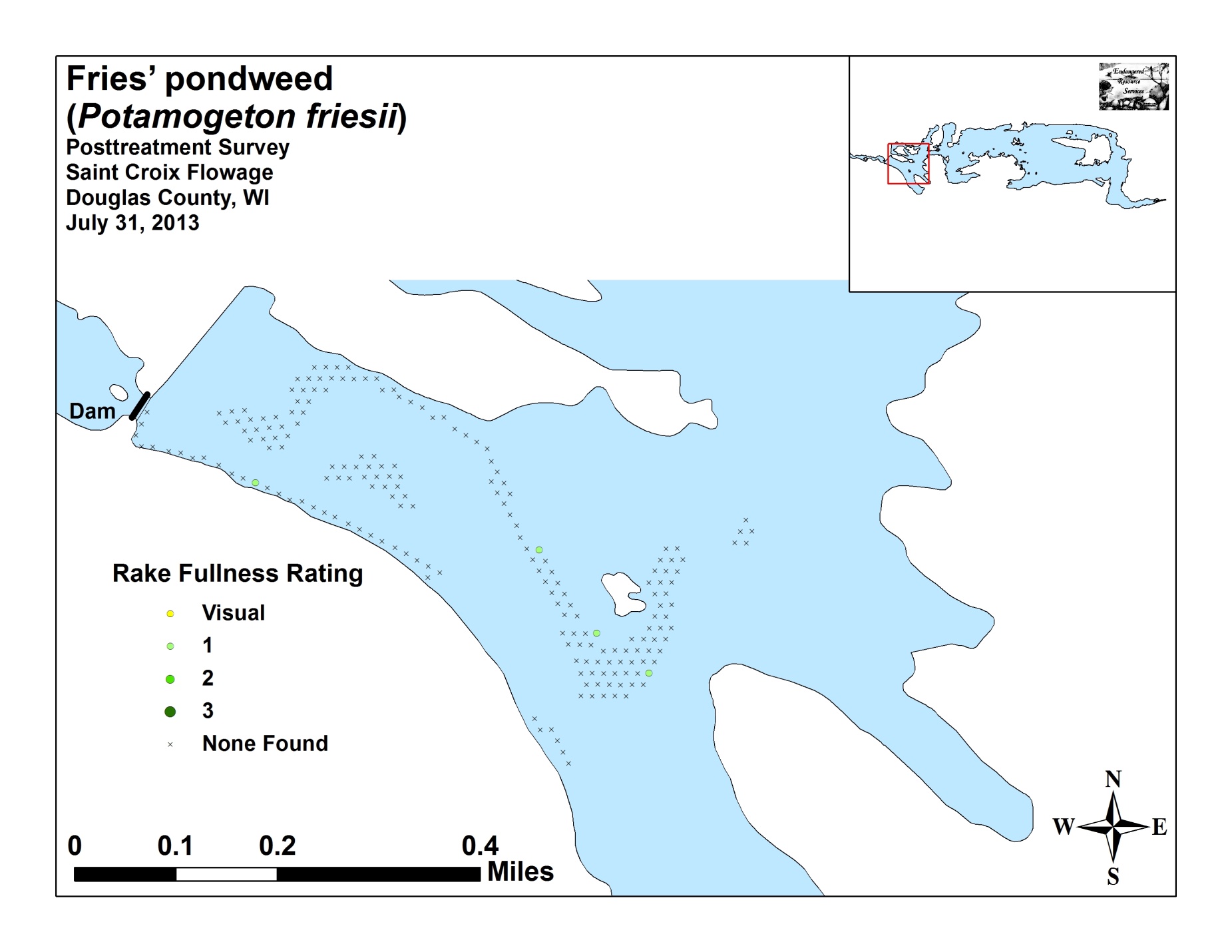 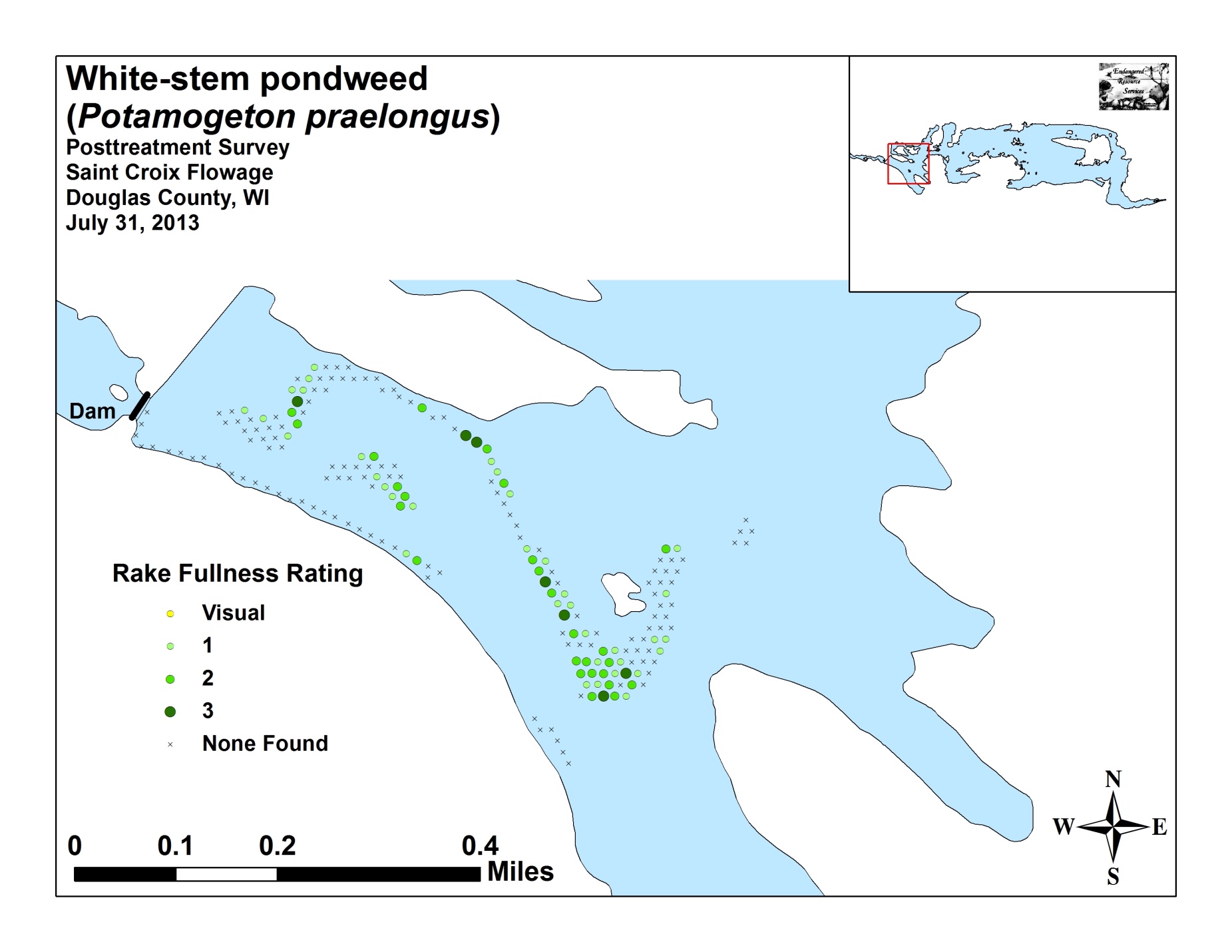 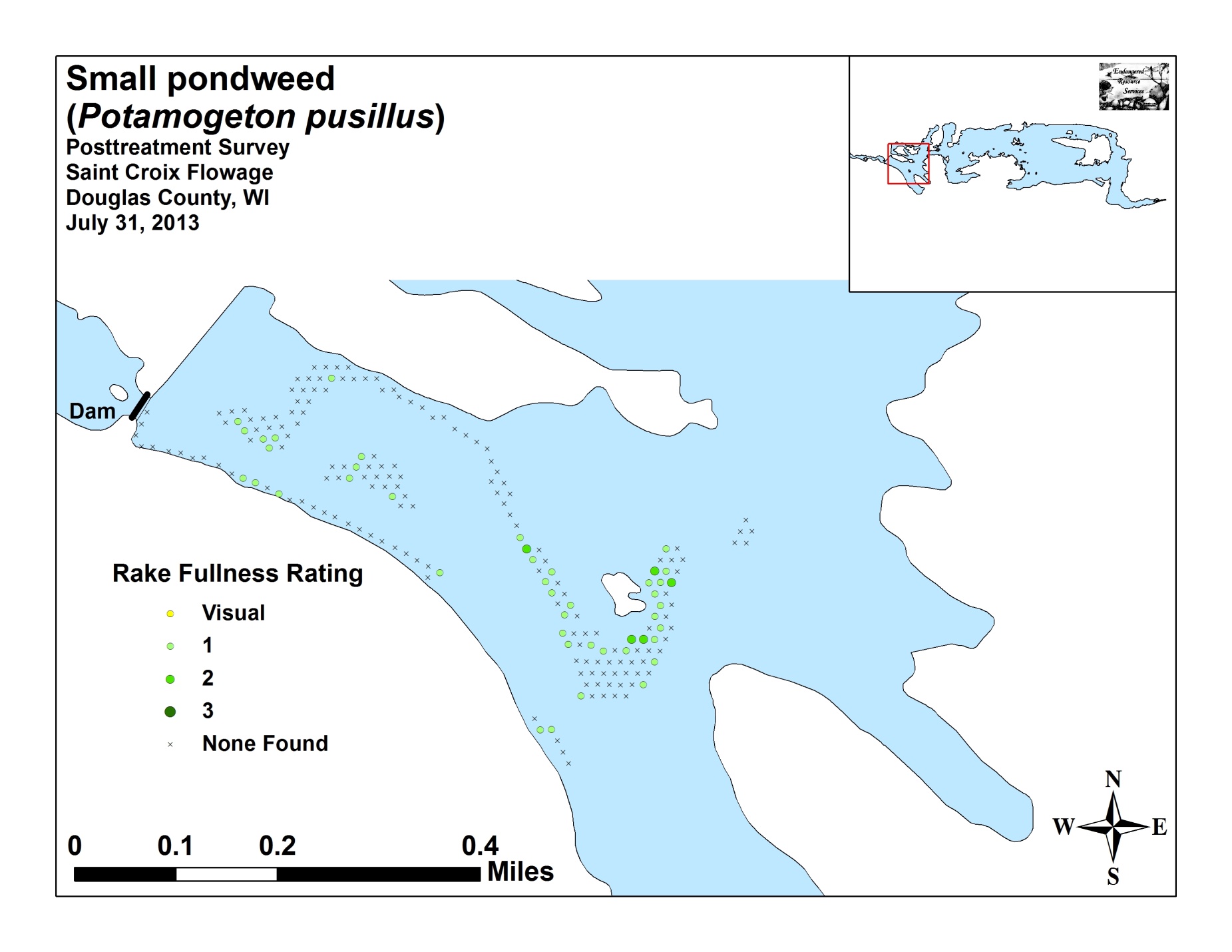 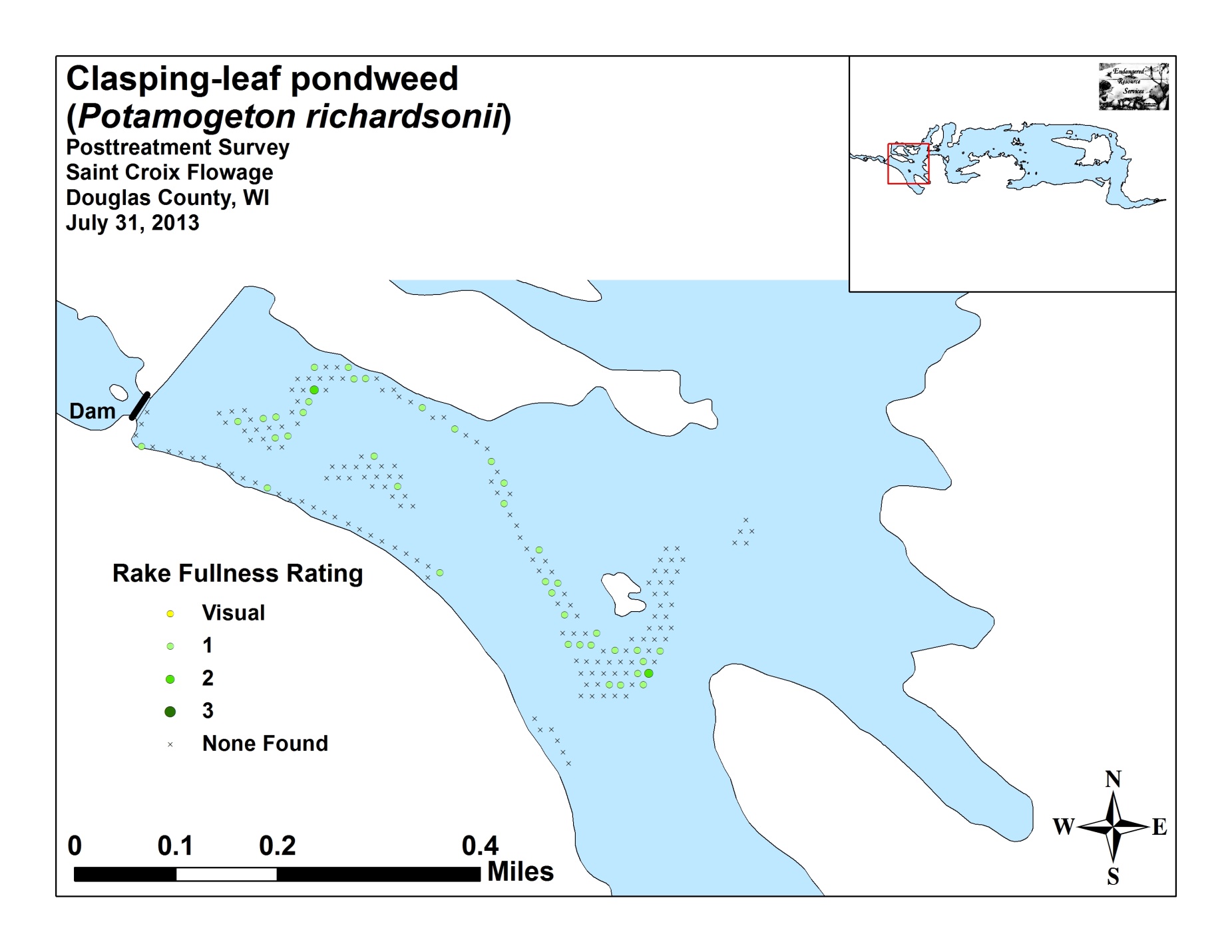 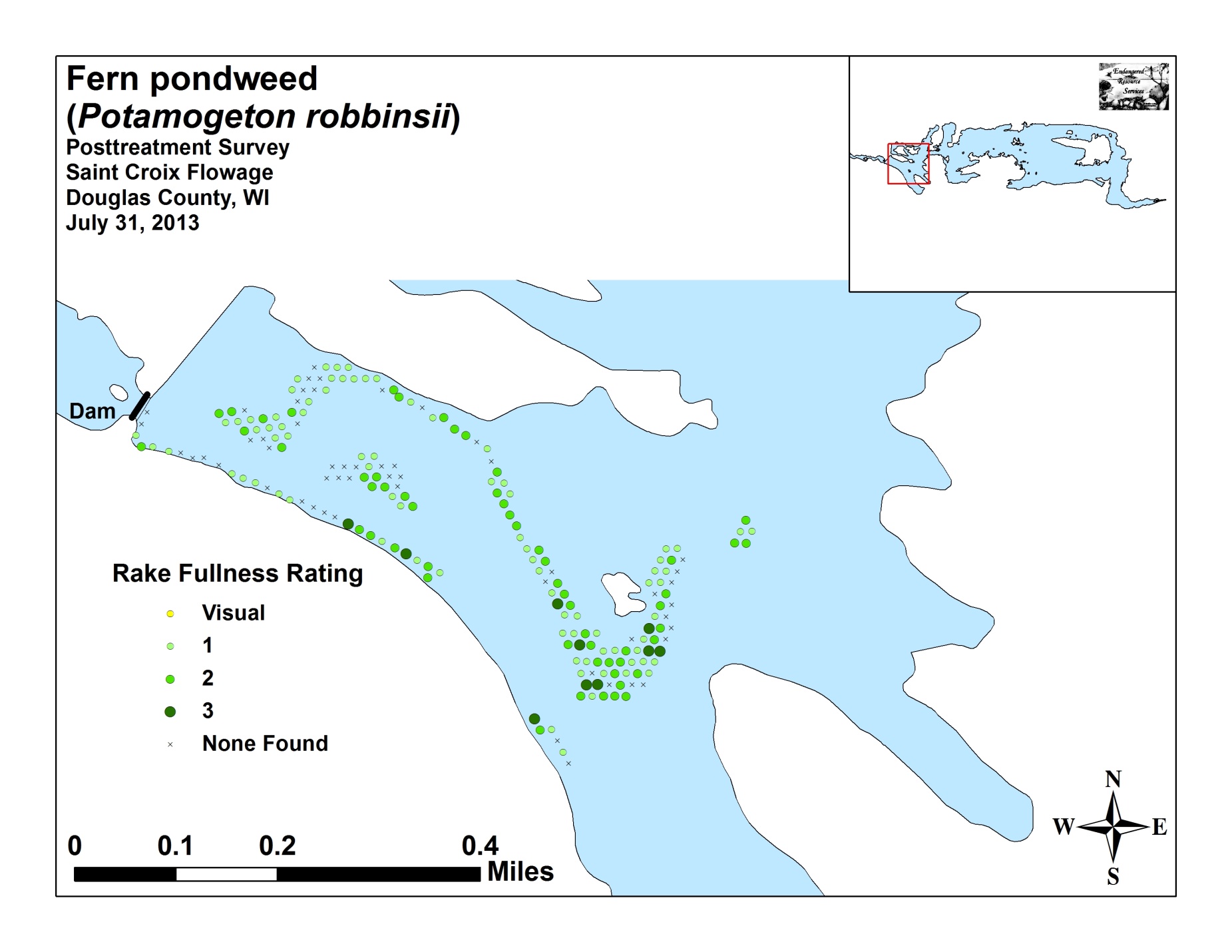 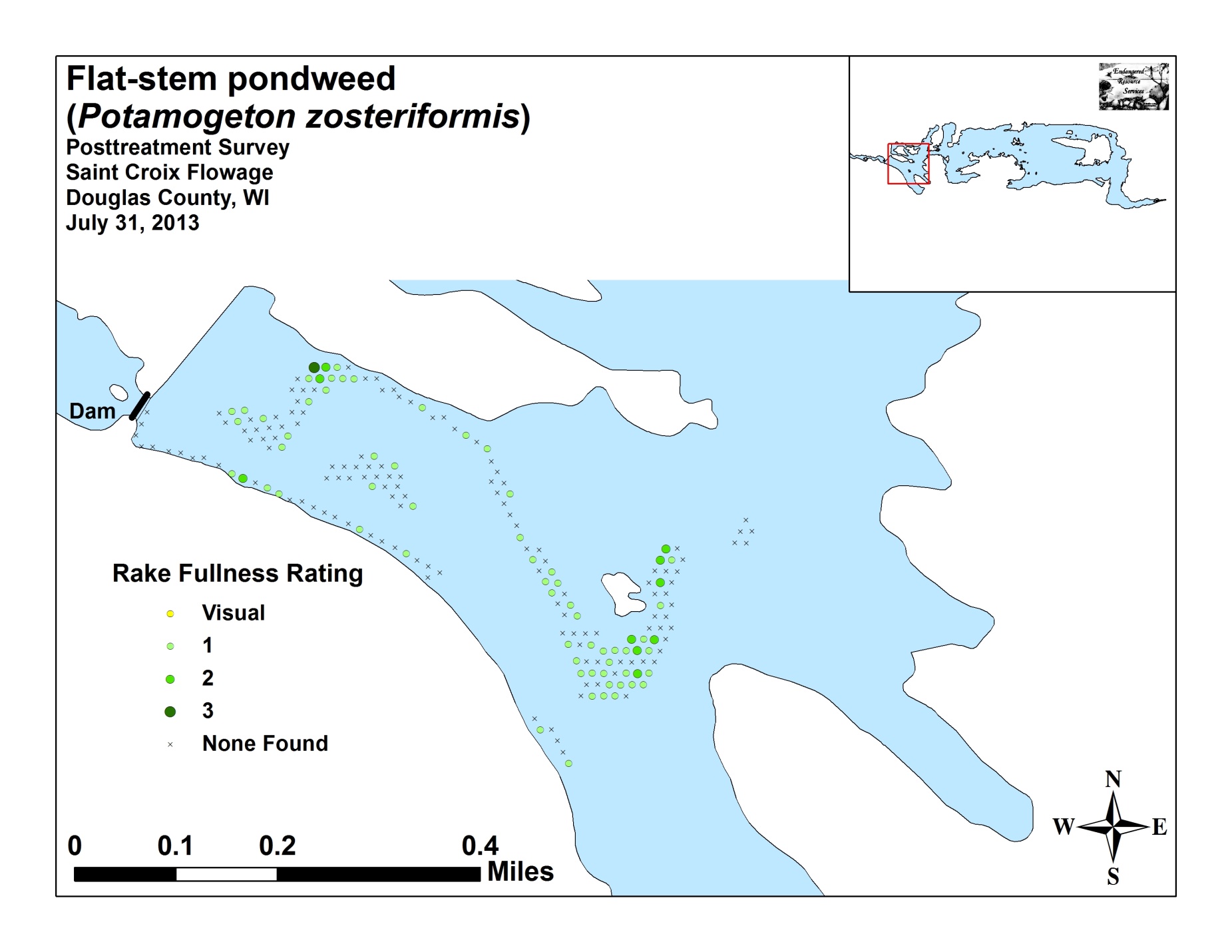 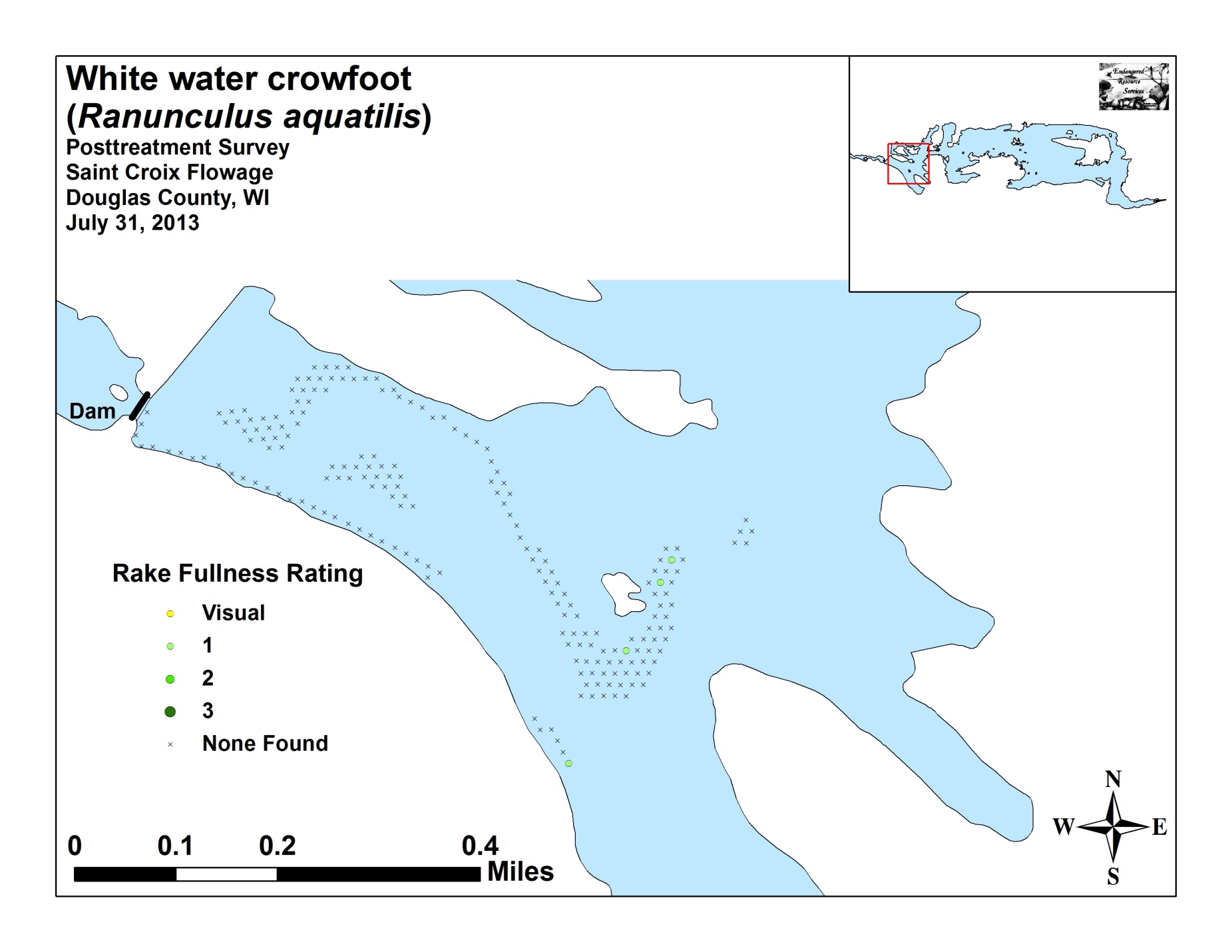 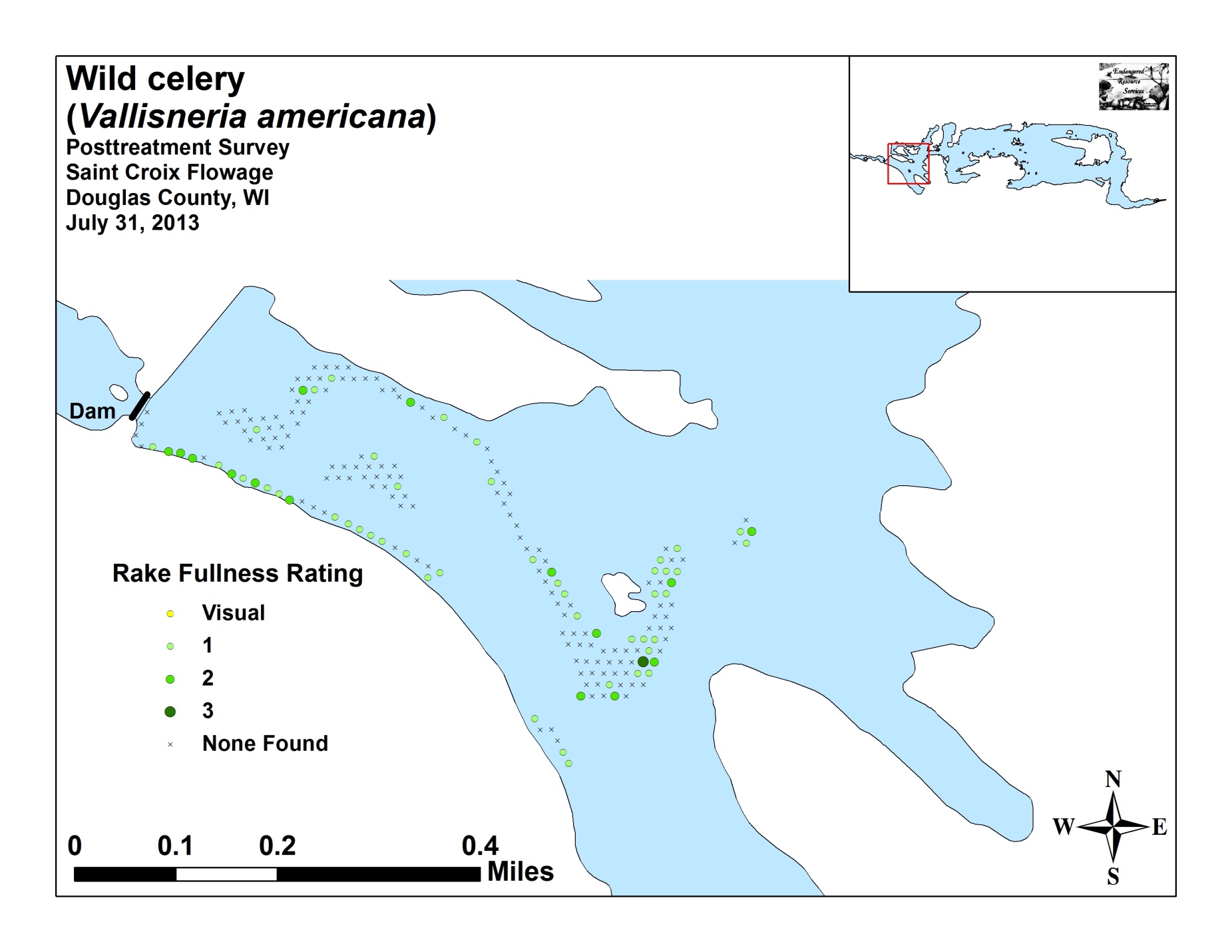 Bed NumberProposedAcreageFinal AcreageDifference+/-10.390.440.05200.440.44300.320.3240.320.25-0.0750.550.32-0.2360.090.09070.070.07081.240.81-0.43900.110.11100.400.400111.230.33-0.90121.711.710130.180.280.10140.180.770.59Total Acres6.366.34-0.02Summary Statistics:PrePostTotal number of  points sampled 200200Total number of sites with vegetation194187Total number of sites shallower than the maximum depth of plants198197Frequency of occurrence at sites shallower than maximum depth of plants97.9894.92Simpson Diversity Index0.890.89Floristic Quality Index27.127.1Maximum depth of plants (ft) 13.512.0Mean depth of plants (ft)6.66.5Median depth of plants (ft)6.56.5Average number of all species per site (shallower than max depth)3.423.95Average number of all species per site (veg. sites only)3.494.17Average number of native species per site (shallower than max depth)2.783.87Average number of native species per site (native veg. sites only)2.964.12Species richness 2019Mean rake fullness (veg. sites only)2.122.07SpeciesCommon NameTotalSitesRelative Freq.Freq. in Veg.Freq. in Lit.Mean RakeVisual SitesPotamogeton robbinsiiFern pondweed12518.4664.4363.131.670Potamogeton crispusCurly-leaf pondweed 9814.4850.5249.491.6711Elodea canadensisCommon waterweed9714.3350.0048.991.460Potamogeton praelongusWhite-stem pondweed649.4532.9932.321.440Ceratophyllum demersumCoontail639.3132.4731.821.380Potamogeton zosteriformisFlat-stem pondweed578.4229.3828.791.000Potamogeton pusillusSmall pondweed405.9120.6220.201.150Myriophyllum sibiricumNorthern water-milfoil355.1718.0417.681.290Myriophyllum spicatumEurasian water milfoil284.1414.4314.141.7525Bidens beckiiWater marigold263.8413.4013.131.080Potamogeton richardsoniiClasping-leaf pondweed172.518.768.591.240Potamogeton friesiiFries' pondweed60.893.093.031.000Chara sp.Muskgrass40.592.062.021.250Potamogeton amplifoliusLarge-leaf pondweed40.592.062.021.000Lemna trisulcaForked duckweed30.441.551.521.000Nitella sp.Nitella30.441.551.521.000Brasenia schreberiWatershield20.301.031.011.000Ranunculus aquatilisWhite water crowfoot20.301.031.011.000Vallisneria americanaWild celery20.301.031.011.000Nymphaea odorataWhite water lily10.150.520.511.000SpeciesCommon NameTotalSitesRelative Freq.Freq. in Veg.Freq. in Lit.Mean RakeVisual SitesPotamogeton robbinsiiFern pondweed14618.7478.0774.111.520Elodea canadensisCommon waterweed12115.5364.7161.421.540Ceratophyllum demersumCoontail9812.5852.4149.751.290Potamogeton zosteriformisFlat-stem pondweed708.9937.4335.531.170Potamogeton praelongusWhite-stem pondweed688.7336.3634.521.590Vallisneria americanaWild celery607.7032.0930.461.280Potamogeton pusillusSmall pondweed455.7824.0622.841.110Bidens beckiiWater marigold445.6523.5322.341.200Potamogeton richardsoniiClasping-leaf pondweed405.1321.3920.301.050Myriophyllum sibiricumNorthern water-milfoil313.9816.5815.741.190Myriophyllum spicatumEurasian water milfoil162.058.568.121.7520Brasenia schreberiWatershield101.285.355.081.800Nymphaea odorataWhite water lily81.034.284.061.750Potamogeton amplifoliusLarge-leaf pondweed50.642.672.541.000Lemna trisulcaForked duckweed40.512.142.031.000Potamogeton friesiiFries' pondweed40.512.142.031.000Ranunculus aquatilisWhite water crowfoot40.512.142.031.000Nitella sp.Nitella30.391.601.521.000Chara sp.Muskgrass20.261.071.021.000Observers for this lake: names and hours worked by each:Observers for this lake: names and hours worked by each:Observers for this lake: names and hours worked by each:Observers for this lake: names and hours worked by each:Observers for this lake: names and hours worked by each:Observers for this lake: names and hours worked by each:Observers for this lake: names and hours worked by each:::WBICWBICCountyCountyDate:Site #Depth (ft) Muck (M), Sand (S), Rock (R)Rake pole (P) or rake rope (R)Total Rake FullnessEWM CLP 123456789101112131415161718191234567891011121314151617181920